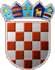 REPUBLIKA HRVATSKABJELOVARSKO BILOGORSKA ŽUPANIJAOPĆINA SIRAČOpćinsko vijećeNa temelju članka 39. Zakona o proračunu ("Narodne novine br. 87/08, 136/12, 15/15) i članka 32. Statuta Općine Sirač ("Županijski glasnik - Službeno glasilo Bjelovarsko-bilogorske županije" br.19/09, 06/10, 03/13, 1/18), Općinsko vijeće Općine Sirač na svojoj 37. sjednici održanoj 16.03.2021.godine donosi:ODLUKU O II. IZMJENI I DOPUNI PRORAČUNA OPĆINE SIRAČ ZA 2021. GODINUI. OPĆI DIOČlanak 1.U 2. izmjenama Proračuna Općine Sirač za 2021. godinu ("Županijski glasnik-Službeno glasilo Bjelovarsko-bilogorske županije" broj3/20) članak 1. drugih izmjena Proračuna za 2021. godinu mijenja se i glasi:RASPOLOŽIVA SREDSTAVA IZ PRETHODNIH GODINARAČUN FINANCIRANJAČlanak 2.Bilješke uz II. Izmjene i dopune proračuna za 2021. godinuDruge izmjene i dopune Proračuna potrebne su zbog toga što se određene aktivnosti neće realizirati te će se sredstva prenamijeniti za druge aktivnosti.Prihodi su se prenamijenili u iznosu od 100.000,00 kuna.OPĆI DIO PRORAČUNAPrihodi i primiciU skupini konta 63 nije bilo izmjene već samo prenamijene.Konto 63311 Pomoći iz inozemstva i od subjekata unutar općeg proračuna su povećani u iznosu od 50.000,00 kuna te sada iznose 1.192.000,00 kuna.Konto 63820 Kapitalne pomoći temeljem prijenosa EU sredstava su smanjene za 50.000,00 kuna te sada iznose 0,00 kuna.POSEBNI DIO PRORAČUNAU Posebnom dijelu Proračuna rashodi i izdaci raspoređeni su prema programima, aktivnostima, ekonomskoj klasifikaciji i izvorima financiranja gdje je vidljivo svako povećanje ili smanjenje rashoda i izdatka kako slijedi:02. RAZDJEL JEDINSTVENI UPRAVNI ODJELGLAVA 00201 JEDINSTVENI UPRAVNI ODJELProgram 1006 Upravljanje imovinom se smanjuje u iznosu od 100.000,00 kuna a odnosi se na:A100107 Zgrada općine – tekuće i investicijsko uređenje Smanjuje se sa 400.000,00 na 350.000,00 knK100121 Izgradnja Turističko-kulturnog centra Sirač – TKC SiračSmanjuje se u ukupnom iznosu od 50.000,00 kuna Program 1013 Jačanje gospodarstva povećan je za  100.000,00 kuna te sada iznosi 308.720,00 kuna.A100137 Potpora gospodarstvu je povećana za 100.000,00 kuna te sada iznosi 250.000,00 kuna. Do istoga dolazi zbog potrebe za dodjelom subvencija malim obrtnicima i trgovačkim društvima izvan javnog sektora. Cilj je poticati zapošljavanje i razvoj.Bilješke su sastavni dio Proračuna.RAČUN PRIHODA I RASHODA1. Rebalans 2021.gPovećanje /smanjenje2. Rebalans 2021.gIndeksPrihodi poslovanja15.343.560,25 kn0,00 kn15.343.560,25 kn100,00%Prihodi od prodaje nefinancijske imovine1.047.000,00 kn0,00 kn1.047.000,00 kn100,00%UKUPNO PRIHODA16.390.560,25 kn0,00 kn16.390.560,25 kn100,00%Rashodi poslovanja10.160.495,00 kn100.000,00 kn10.260.495,00 kn100,98%Rashodi za nabavu nefinancijske imovine6.530.065,25 kn-100.000,00 kn6.430.065,25 kn98,47%UKUPNO RASHODARAZLIKA VIŠAK/MANJAK16.690.560,25 kn0,00 kn16.690.560,25 kn100,00%UKUPNO RASHODARAZLIKA VIŠAK/MANJAK-300.000,00 kn0,00 kn-300.000,00 kn100,00%Ukupan donos viška/manjka iz prethodnih godina0,00 kn0,00 kn0,00 knDio koji će se rasporediti/pokriti u razdoblju0,00 kn0,00 kn0,00 knPrimici od financijske imovine i zaduživanja300.000,00 kn0,00 kn300.000,00 kn100,00%Izdaci za financijsku imovinu i otplate zajmova0,00 kn0,00 kn0,00 knNETO FINANCIRANJE300.000,00 kn0,00 kn300.000,00 kn100,00%VIŠAK/MANJAK + NETO FINANCIRANJE + RASPOLOŽIVA SREDSTVA IZ PRETHODNIHGODINA0,00 kn0,00 kn0,00 knIZMJENE I DOPUNE PRORAČUNA OPĆINE SIRAČ ZA 2021. GODINUA.Račun Prihoda i primitakaIZMJENE I DOPUNE PRORAČUNA OPĆINE SIRAČ ZA 2021. GODINUA.Račun Prihoda i primitakaIZMJENE I DOPUNE PRORAČUNA OPĆINE SIRAČ ZA 2021. GODINUA.Račun Prihoda i primitakaIZMJENE I DOPUNE PRORAČUNA OPĆINE SIRAČ ZA 2021. GODINUA.Račun Prihoda i primitakaIZMJENE I DOPUNE PRORAČUNA OPĆINE SIRAČ ZA 2021. GODINUA.Račun Prihoda i primitakaIZMJENE I DOPUNE PRORAČUNA OPĆINE SIRAČ ZA 2021. GODINUA.Račun Prihoda i primitakaIZMJENE I DOPUNE PRORAČUNA OPĆINE SIRAČ ZA 2021. GODINUA.Račun Prihoda i primitakaRačun/ Pozicija1Račun/ Pozicija1Opis21. Rebalans 2021.g3Povećanje/smanjenje42. Rebalans 2021.g5Indeks 5/366Prihodi poslovanja15.343.560,250,0015.343.560,25100,00%61Prihodi od poreza5.432.343,250,005.432.343,25100,00%611Porez i prirez na dohodak5.277.343,250,005.277.343,25100,00%613Porezi na imovinu141.000,000,00141.000,00100,00%614Porezi na robu i usluge14.000,000,0014.000,00100,00%63Pomoći iz inozemstva (darovnice) i od subjekata unutar općeg proračuna7.404.227,000,007.404.227,00100,00%633Pomoći iz proračuna2.244.255,3050.000,002.294.255,30102,23%634Pomoći od ostalihsubjekata unutar općeg proračuna149.000,000,00149.000,00100,00%635Pomoći izravnanja zadecentralizirane funkcije190.000,000,00190.000,00100,00%638Pomoći temeljemprijenosa EU sredstava4.820.971,70-50.000,004.770.971,7098,96%64Prihodi od imovine466.140,000,00466.140,00100,00%641Prihodi od financijske imovine1.250,000,001.250,00100,00%642Prihodi od nefinancijske imovine464.140,000,00464.140,00100,00%643Prihodi od kamata na dane zajmove750,000,00750,00100,00%65Prihodi od upravnih i administrativnih pristojbi, pristojbi po posebnim propisima i naknada1.863.800,000,001.863.800,00100,00%651Upravne i administrativne pristojbe500,000,00500,00100,00%652Prihodi po posebnim propisima1.321.000,000,001.321.000,00100,00%653Komunalni doprinosi i naknade542.300,000,00542.300,00100,00%66Prihodi od prodaje proizvoda i robe te pruženih usluga i prihodi od donacija170.050,000,00170.050,00100,00%661Prihodi od prodaje proizvoda i robe te pruženih usluga75.050,000,0075.050,00100,00%663Donacije od pravnih i fizičkih osoba izvan opće države95.000,000,0095.000,00100,00%68Kazne, upravne mjere i ostali prihodi7.000,000,007.000,00100,00%683Ostali prihodi7.000,000,007.000,00100,00%IZMJENE I DOPUNE PRORAČUNA OPĆINE SIRAČ ZA 2021. GODINUA.Račun Prihoda i primitakaIZMJENE I DOPUNE PRORAČUNA OPĆINE SIRAČ ZA 2021. GODINUA.Račun Prihoda i primitakaIZMJENE I DOPUNE PRORAČUNA OPĆINE SIRAČ ZA 2021. GODINUA.Račun Prihoda i primitakaIZMJENE I DOPUNE PRORAČUNA OPĆINE SIRAČ ZA 2021. GODINUA.Račun Prihoda i primitakaIZMJENE I DOPUNE PRORAČUNA OPĆINE SIRAČ ZA 2021. GODINUA.Račun Prihoda i primitakaIZMJENE I DOPUNE PRORAČUNA OPĆINE SIRAČ ZA 2021. GODINUA.Račun Prihoda i primitakaIZMJENE I DOPUNE PRORAČUNA OPĆINE SIRAČ ZA 2021. GODINUA.Račun Prihoda i primitakaRačun/ Pozicija1Račun/ Pozicija1Opis21. Rebalans 2021.g3Povećanje/smanjenje42. Rebalans 2021.g5Indeks 5/367Prihodi od prodaje nefinancijske imovine1.047.000,000,001.047.000,00100,00%71Prihodi od prodaje neproizvedene imovine950.000,000,00950.000,00100,00%711Prihodi od prodaje materijalne imovine - prirodnih bogatstava950.000,000,00950.000,00100,00%72Prihodi od prodaje proizvedene dugotrajne imovine97.000,000,0097.000,00100,00%721Prihodi od prodajegrađevinskih objekata96.000,000,0096.000,00100,00%724Prihodi od prodaje knjiga, umjetničkih djela i ostalih izložbenih vrijednosti1.000,000,001.000,00100,00%8Primici od financijske imovine i zaduživanja300.000,000,00300.000,00100,00%81Primljene otplate (povrati) glavnice danih zajmova300.000,000,00300.000,00100,00%812Primici (povrati) glavnice zajmova danih neprofitnim organizacijama,građanima i kućanstvima300.000,000,00300.000,00100,00%UKUPNO16.690.560,250,0016.690.560,25100,00%IZMJENE I DOPUNE PRORAČUNA OPĆINE SIRAČ ZA 2021. GODINUA.Račun Rashoda i izdataka (Kopija)IZMJENE I DOPUNE PRORAČUNA OPĆINE SIRAČ ZA 2021. GODINUA.Račun Rashoda i izdataka (Kopija)IZMJENE I DOPUNE PRORAČUNA OPĆINE SIRAČ ZA 2021. GODINUA.Račun Rashoda i izdataka (Kopija)IZMJENE I DOPUNE PRORAČUNA OPĆINE SIRAČ ZA 2021. GODINUA.Račun Rashoda i izdataka (Kopija)IZMJENE I DOPUNE PRORAČUNA OPĆINE SIRAČ ZA 2021. GODINUA.Račun Rashoda i izdataka (Kopija)IZMJENE I DOPUNE PRORAČUNA OPĆINE SIRAČ ZA 2021. GODINUA.Račun Rashoda i izdataka (Kopija)IZMJENE I DOPUNE PRORAČUNA OPĆINE SIRAČ ZA 2021. GODINUA.Račun Rashoda i izdataka (Kopija)Račun/ Pozicija1Račun/ Pozicija1Opis21. Rebalans 2021.g3Povećanje/smanjenje42. Rebalans 2021.g5Indeks 5/363Rashodi poslovanja10.160.495,00100.000,0010.260.495,00100,98%31Rashodi za zaposlene3.380.200,000,003.380.200,00100,00%311Plaće (Bruto)2.838.250,000,002.838.250,00100,00%312Ostali rashodi za zaposlene215.750,000,00215.750,00100,00%313Doprinosi na plaće326.200,000,00326.200,00100,00%32Materijalni rashodi3.300.720,000,003.300.720,00100,00%321Naknade troškovazaposlenima290.432,000,00290.432,00100,00%322Rashodi za materijal i energiju522.485,000,00522.485,00100,00%323Rashodi za usluge2.180.938,000,002.180.938,00100,00%324Naknade troškova osobama izvan radnog odnosa7.950,000,007.950,00100,00%329Ostali nespomenuti rashodi poslovanja298.915,000,00298.915,00100,00%34Financijski rashodi24.500,000,0024.500,00100,00%343Ostali financijski rashodi24.500,000,0024.500,00100,00%35Subvencije210.000,00100.000,00310.000,00147,62%352Subvencije trgovačkim društvima, poljoprivrednicima i obrtnicima izvan javnog sektora210.000,00100.000,00310.000,00147,62%36Pomoći dane u inozemstvo i unutar opće države1.217.325,000,001.217.325,00100,00%363Pomoći unutar općeg proračuna232.000,000,00232.000,00100,00%366Pomoć korisnicima drugih proračuna985.325,000,00985.325,00100,00%37Naknade građanima i kućanstvima na temelju osiguranja i druge naknade403.000,000,00403.000,00100,00%372Ostale naknadegrađanima i kućanstvima iz proračuna403.000,000,00403.000,00100,00%38Ostali rashodi1.624.750,000,001.624.750,00100,00%381Tekuće donacije874.750,000,00874.750,00100,00%382Kapitalne donacije280.000,000,00280.000,00100,00%383Kazne, penali i naknadeštete20.000,000,0020.000,00100,00%386Kapitalne pomoći450.000,000,00450.000,00100,00%4Rashodi za nabavu nefinancijske imovine6.530.065,25-100.000,006.430.065,2598,47%IZMJENE I DOPUNE PRORAČUNA OPĆINE SIRAČ ZA 2021. GODINUA.Račun Rashoda i izdataka (Kopija)IZMJENE I DOPUNE PRORAČUNA OPĆINE SIRAČ ZA 2021. GODINUA.Račun Rashoda i izdataka (Kopija)IZMJENE I DOPUNE PRORAČUNA OPĆINE SIRAČ ZA 2021. GODINUA.Račun Rashoda i izdataka (Kopija)IZMJENE I DOPUNE PRORAČUNA OPĆINE SIRAČ ZA 2021. GODINUA.Račun Rashoda i izdataka (Kopija)IZMJENE I DOPUNE PRORAČUNA OPĆINE SIRAČ ZA 2021. GODINUA.Račun Rashoda i izdataka (Kopija)IZMJENE I DOPUNE PRORAČUNA OPĆINE SIRAČ ZA 2021. GODINUA.Račun Rashoda i izdataka (Kopija)IZMJENE I DOPUNE PRORAČUNA OPĆINE SIRAČ ZA 2021. GODINUA.Račun Rashoda i izdataka (Kopija)Račun/ Pozicija1Račun/ Pozicija1Opis21. Rebalans 2021.g3Povećanje/smanjenje42. Rebalans 2021.g5Indeks 5/3641Rashodi za nabavu neproizvedene imovine489.500,000,00489.500,00100,00%411Materijalna imovina - prirodna bogatstva485.500,000,00485.500,00100,00%412Nematerijalna imovina4.000,000,004.000,00100,00%42Rashodi za nabavu proizvedene dugotrajne imovine1.672.032,000,001.672.032,00100,00%421Građevinski objekti1.487.250,000,001.487.250,00100,00%422Postrojenja i oprema113.000,000,00113.000,00100,00%424Knjige, umjetnička djela i ostale izložbene vrijednosti3.000,000,003.000,00100,00%425Višegodišnji nasadi iosnovno stado1.400,000,001.400,00100,00%426Nematerijalna proizvedena imovina67.382,000,0067.382,00100,00%45Rashodi za dodatna ulaganja na nefinancijskoj imovini4.368.533,25-100.000,004.268.533,2597,71%451Dodatna ulaganja nagrađevinskim objektima4.198.533,25-100.000,004.098.533,2597,62%454Dodatna ulaganja za ostalu nefinancijsku imovinu170.000,000,00170.000,00100,00%UKUPNO16.690.560,250,0016.690.560,25100,00%II. IZMJENE I DOPUNE PRORAČUNA OPĆINE SIRAČ ZA 2021. GODINUB.Račun financiranja/zaduživanjaII. IZMJENE I DOPUNE PRORAČUNA OPĆINE SIRAČ ZA 2021. GODINUB.Račun financiranja/zaduživanjaII. IZMJENE I DOPUNE PRORAČUNA OPĆINE SIRAČ ZA 2021. GODINUB.Račun financiranja/zaduživanjaII. IZMJENE I DOPUNE PRORAČUNA OPĆINE SIRAČ ZA 2021. GODINUB.Račun financiranja/zaduživanjaII. IZMJENE I DOPUNE PRORAČUNA OPĆINE SIRAČ ZA 2021. GODINUB.Račun financiranja/zaduživanjaII. IZMJENE I DOPUNE PRORAČUNA OPĆINE SIRAČ ZA 2021. GODINUB.Račun financiranja/zaduživanjaII. IZMJENE I DOPUNE PRORAČUNA OPĆINE SIRAČ ZA 2021. GODINUB.Račun financiranja/zaduživanjaRačun/ Pozicija1Račun/ Pozicija1Opis21. Rebalans 2021.g3Povećanje/smanjenje42. Rebalans 2021.g5Indeks 5/368Primici od financijske imovine i zaduživanja300.000,000,00300.000,00100,00%81Primljene otplate (povrati) glavnice danih zajmova300.000,000,00300.000,00100,00%812Primici (povrati) glavnice zajmova danih neprofitnim organizacijama,građanima i kućanstvima300.000,000,00300.000,00100,00%UKUPNO300.000,000,00300.000,00100,00%II. IZMJENE I DOPUNE PRORAČUNA OPĆINE SIRAČ ZA 2021. GODINUC.Raspoloživa sredstvaII. IZMJENE I DOPUNE PRORAČUNA OPĆINE SIRAČ ZA 2021. GODINUC.Raspoloživa sredstvaII. IZMJENE I DOPUNE PRORAČUNA OPĆINE SIRAČ ZA 2021. GODINUC.Raspoloživa sredstvaII. IZMJENE I DOPUNE PRORAČUNA OPĆINE SIRAČ ZA 2021. GODINUC.Raspoloživa sredstvaII. IZMJENE I DOPUNE PRORAČUNA OPĆINE SIRAČ ZA 2021. GODINUC.Raspoloživa sredstvaII. IZMJENE I DOPUNE PRORAČUNA OPĆINE SIRAČ ZA 2021. GODINUC.Raspoloživa sredstvaII. IZMJENE I DOPUNE PRORAČUNA OPĆINE SIRAČ ZA 2021. GODINUC.Raspoloživa sredstvaRačun/ Pozicija1Račun/ Pozicija1Opis21. Rebalans 2021.g3Povećanje/smanjenje42. Rebalans 2021.g5Indeks 5/369Vlastiti izvori0,000,000,0092Rezultat poslovanja0,000,000,00922Višak/manjak prihoda0,000,000,00UKUPNO0,000,000,00II. IZMJENE I DOPUNE PRORAČUNA OPĆINE SIRAČ ZA 2021. GODINUII - POSEBNI DIO PRORAČUNA - Rashodi i izdataciII. IZMJENE I DOPUNE PRORAČUNA OPĆINE SIRAČ ZA 2021. GODINUII - POSEBNI DIO PRORAČUNA - Rashodi i izdataciII. IZMJENE I DOPUNE PRORAČUNA OPĆINE SIRAČ ZA 2021. GODINUII - POSEBNI DIO PRORAČUNA - Rashodi i izdataciII. IZMJENE I DOPUNE PRORAČUNA OPĆINE SIRAČ ZA 2021. GODINUII - POSEBNI DIO PRORAČUNA - Rashodi i izdataciII. IZMJENE I DOPUNE PRORAČUNA OPĆINE SIRAČ ZA 2021. GODINUII - POSEBNI DIO PRORAČUNA - Rashodi i izdataciII. IZMJENE I DOPUNE PRORAČUNA OPĆINE SIRAČ ZA 2021. GODINUII - POSEBNI DIO PRORAČUNA - Rashodi i izdataciII. IZMJENE I DOPUNE PRORAČUNA OPĆINE SIRAČ ZA 2021. GODINUII - POSEBNI DIO PRORAČUNA - Rashodi i izdataciII. IZMJENE I DOPUNE PRORAČUNA OPĆINE SIRAČ ZA 2021. GODINUII - POSEBNI DIO PRORAČUNA - Rashodi i izdataciII. IZMJENE I DOPUNE PRORAČUNA OPĆINE SIRAČ ZA 2021. GODINUII - POSEBNI DIO PRORAČUNA - Rashodi i izdataciII. IZMJENE I DOPUNE PRORAČUNA OPĆINE SIRAČ ZA 2021. GODINUII - POSEBNI DIO PRORAČUNA - Rashodi i izdataciII. IZMJENE I DOPUNE PRORAČUNA OPĆINE SIRAČ ZA 2021. GODINUII - POSEBNI DIO PRORAČUNA - Rashodi i izdataciII. IZMJENE I DOPUNE PRORAČUNA OPĆINE SIRAČ ZA 2021. GODINUII - POSEBNI DIO PRORAČUNA - Rashodi i izdataciII. IZMJENE I DOPUNE PRORAČUNA OPĆINE SIRAČ ZA 2021. GODINUII - POSEBNI DIO PRORAČUNA - Rashodi i izdataciII. IZMJENE I DOPUNE PRORAČUNA OPĆINE SIRAČ ZA 2021. GODINUII - POSEBNI DIO PRORAČUNA - Rashodi i izdataciRačun/Pozicija1Račun/Pozicija1Račun/Pozicija1Račun/Pozicija1Račun/Pozicija1Račun/Pozicija1Račun/Pozicija1Račun/Pozicija1Račun/Pozicija1Opis21. Rebalans 2021.g3Povećanje/smanjenje42. Rebalans 2021.g5Indeks 5/36RAZDJEL001RAZDJEL001RAZDJEL001RAZDJEL001RAZDJEL001RAZDJEL001RAZDJEL001RAZDJEL001RAZDJEL001PREDSTAVNIČKA I IZVRŠNATIJELA838.200,000,00838.200,00100,00%GLAVA	00101GLAVA	00101GLAVA	00101GLAVA	00101GLAVA	00101GLAVA	00101GLAVA	00101GLAVA	00101GLAVA	00101OPĆINSKO VIJEĆE303.300,000,00303.300,00100,00%Izv15OPĆINSKO VIJEĆE303.300,000,00303.300,00100,00%Program1001Program1001Program1001Program1001Program1001Program1001Program1001Program1001Program1001Javna uprava213.300,000,00213.300,00100,00%Akt. A100001Akt. A100001Akt. A100001Akt. A100001Akt. A100001Akt. A100001Akt. A100001Akt. A100001Akt. A100001Redovne aktivnostiFunkcija: 0111 Izvršna i zakonodavna tijela120.000,000,00120.000,00100,00%Izv1Redovne aktivnostiFunkcija: 0111 Izvršna i zakonodavna tijela120.000,000,00120.000,00100,00%Izvor: 110Izvor: 110Izvor: 110Izvor: 110Izvor: 110Izvor: 110Izvor: 110Izvor: 110Izvor: 110Opći prihodi i primici120.000,000,00120.000,00100,00%3232323232Materijalni rashodi120.000,000,00120.000,00100,00%323323323323323Rashodi za usluge113.000,000,00113.000,00100,00%329329329329329Ostali nespomenuti rashodi poslovanja7.000,000,007.000,00100,00%Akt. A100059Akt. A100059Akt. A100059Akt. A100059Akt. A100059Akt. A100059Akt. A100059Akt. A100059Akt. A100059Dani Općine Sirač, blagdani i proslaveFunkcija: 0111 Izvršna i zakonodavna tijela78.300,000,0078.300,00100,00%Izv1Dani Općine Sirač, blagdani i proslaveFunkcija: 0111 Izvršna i zakonodavna tijela78.300,000,0078.300,00100,00%Izvor: 110Izvor: 110Izvor: 110Izvor: 110Izvor: 110Izvor: 110Izvor: 110Izvor: 110Izvor: 110Opći prihodi i primici78.300,000,0078.300,00100,00%3232323232Materijalni rashodi78.300,000,0078.300,00100,00%323323323323323Rashodi za usluge1.300,000,001.300,00100,00%329329329329329Ostali nespomenuti rashodi poslovanja77.000,000,0077.000,00100,00%Akt. A100060Akt. A100060Akt. A100060Akt. A100060Akt. A100060Akt. A100060Akt. A100060Akt. A100060Akt. A100060Ostale prigodne proslaveFunkcija: 0474 Višenamjenski razvojni projekti5.000,000,005.000,00100,00%Izv1Ostale prigodne proslaveFunkcija: 0474 Višenamjenski razvojni projekti5.000,000,005.000,00100,00%Izvor: 110Izvor: 110Izvor: 110Izvor: 110Izvor: 110Izvor: 110Izvor: 110Izvor: 110Izvor: 110Opći prihodi i primici5.000,000,005.000,00100,00%3232323232Materijalni rashodi5.000,000,005.000,00100,00%329329329329329Ostali nespomenuti rashodi poslovanja5.000,000,005.000,00100,00%Akt. A100069Akt. A100069Akt. A100069Akt. A100069Akt. A100069Akt. A100069Akt. A100069Akt. A100069Akt. A100069Savjet mladihFunkcija: 0111 Izvršna i zakonodavna tijela10.000,000,0010.000,00100,00%Izv1Savjet mladihFunkcija: 0111 Izvršna i zakonodavna tijela10.000,000,0010.000,00100,00%Izvor: 110Izvor: 110Izvor: 110Izvor: 110Izvor: 110Izvor: 110Izvor: 110Izvor: 110Izvor: 110Opći prihodi i primici10.000,000,0010.000,00100,00%3232323232Materijalni rashodi10.000,000,0010.000,00100,00%322322322322322Rashodi za materijal i energiju1.000,000,001.000,00100,00%329329329329329Ostali nespomenuti rashodi poslovanja9.000,000,009.000,00100,00%Program1002Program1002Program1002Program1002Program1002Program1002Program1002Program1002Program1002Izbori90.000,000,0090.000,00100,00%Akt. A100003Akt. A100003Akt. A100003Akt. A100003Akt. A100003Akt. A100003Akt. A100003Akt. A100003Akt. A100003Lokalni izboriFunkcija: 0160 Opće javne usluge koje nisudrugdje svrstane90.000,000,0090.000,00100,00%Izv15Lokalni izboriFunkcija: 0160 Opće javne usluge koje nisudrugdje svrstane90.000,000,0090.000,00100,00%Lokalni izboriFunkcija: 0160 Opće javne usluge koje nisudrugdje svrstane90.000,000,0090.000,00100,00%Izvor: 110Izvor: 110Izvor: 110Izvor: 110Izvor: 110Izvor: 110Izvor: 110Izvor: 110Izvor: 110Opći prihodi i primici70.000,000,0070.000,00100,00%3232323232Materijalni rashodi59.000,000,0059.000,00100,00%322322322322322Rashodi za materijal i energiju5.000,000,005.000,00100,00%323323323323323Rashodi za usluge7.000,000,007.000,00100,00%329329329329329Ostali nespomenuti rashodi poslovanja47.000,000,0047.000,00100,00%3838383838Ostali rashodi11.000,000,0011.000,00100,00%381381381381381Tekuće donacije11.000,000,0011.000,00100,00%Izvor: 520Izvor: 520Izvor: 520Izvor: 520Izvor: 520Izvor: 520Izvor: 520Izvor: 520Izvor: 520Pomoći - kompenzacijske mjere20.000,000,0020.000,00100,00%3232323232Materijalni rashodi20.000,000,0020.000,00100,00%329329329329329Ostali nespomenuti rashodi poslovanja20.000,000,0020.000,00100,00%GLAVA	00102GLAVA	00102GLAVA	00102GLAVA	00102GLAVA	00102GLAVA	00102GLAVA	00102GLAVA	00102GLAVA	00102URED NAČELNIKA528.900,000,00528.900,00100,00%Izv1URED NAČELNIKA528.900,000,00528.900,00100,00%Program1003Program1003Program1003Program1003Program1003Program1003Program1003Program1003Program1003Javna uprava i administracija528.900,000,00528.900,00100,00%Akt. A100004Akt. A100004Akt. A100004Akt. A100004Akt. A100004Akt. A100004Akt. A100004Akt. A100004Akt. A100004Redovan radFunkcija: 0111 Izvršna i zakonodavna tijela483.900,000,00483.900,00100,00%Izv1Redovan radFunkcija: 0111 Izvršna i zakonodavna tijela483.900,000,00483.900,00100,00%II. IZMJENE I DOPUNE PRORAČUNA OPĆINE SIRAČ ZA 2021. GODINUII - POSEBNI DIO PRORAČUNA - Rashodi i izdataciII. IZMJENE I DOPUNE PRORAČUNA OPĆINE SIRAČ ZA 2021. GODINUII - POSEBNI DIO PRORAČUNA - Rashodi i izdataciII. IZMJENE I DOPUNE PRORAČUNA OPĆINE SIRAČ ZA 2021. GODINUII - POSEBNI DIO PRORAČUNA - Rashodi i izdataciII. IZMJENE I DOPUNE PRORAČUNA OPĆINE SIRAČ ZA 2021. GODINUII - POSEBNI DIO PRORAČUNA - Rashodi i izdataciII. IZMJENE I DOPUNE PRORAČUNA OPĆINE SIRAČ ZA 2021. GODINUII - POSEBNI DIO PRORAČUNA - Rashodi i izdataciII. IZMJENE I DOPUNE PRORAČUNA OPĆINE SIRAČ ZA 2021. GODINUII - POSEBNI DIO PRORAČUNA - Rashodi i izdataciII. IZMJENE I DOPUNE PRORAČUNA OPĆINE SIRAČ ZA 2021. GODINUII - POSEBNI DIO PRORAČUNA - Rashodi i izdataciII. IZMJENE I DOPUNE PRORAČUNA OPĆINE SIRAČ ZA 2021. GODINUII - POSEBNI DIO PRORAČUNA - Rashodi i izdataciII. IZMJENE I DOPUNE PRORAČUNA OPĆINE SIRAČ ZA 2021. GODINUII - POSEBNI DIO PRORAČUNA - Rashodi i izdataciII. IZMJENE I DOPUNE PRORAČUNA OPĆINE SIRAČ ZA 2021. GODINUII - POSEBNI DIO PRORAČUNA - Rashodi i izdataciII. IZMJENE I DOPUNE PRORAČUNA OPĆINE SIRAČ ZA 2021. GODINUII - POSEBNI DIO PRORAČUNA - Rashodi i izdataciII. IZMJENE I DOPUNE PRORAČUNA OPĆINE SIRAČ ZA 2021. GODINUII - POSEBNI DIO PRORAČUNA - Rashodi i izdataciII. IZMJENE I DOPUNE PRORAČUNA OPĆINE SIRAČ ZA 2021. GODINUII - POSEBNI DIO PRORAČUNA - Rashodi i izdataciII. IZMJENE I DOPUNE PRORAČUNA OPĆINE SIRAČ ZA 2021. GODINUII - POSEBNI DIO PRORAČUNA - Rashodi i izdataciRačun/Pozicija1Račun/Pozicija1Račun/Pozicija1Račun/Pozicija1Račun/Pozicija1Račun/Pozicija1Račun/Pozicija1Račun/Pozicija1Račun/Pozicija1Opis21. Rebalans 2021.g3Povećanje/smanjenje42. Rebalans 2021.g5Indeks 5/36Izvor: 110Izvor: 110Izvor: 110Izvor: 110Izvor: 110Izvor: 110Izvor: 110Izvor: 110Izvor: 110Opći prihodi i primici483.900,000,00483.900,00100,00%3131313131Rashodi za zaposlene407.700,000,00407.700,00100,00%311311311311311Plaće (Bruto)350.000,000,00350.000,00100,00%313313313313313Doprinosi na plaće57.700,000,0057.700,00100,00%3232323232Materijalni rashodi76.200,000,0076.200,00100,00%321321321321321Naknade troškova zaposlenima16.500,000,0016.500,00100,00%322322322322322Rashodi za materijal i energiju20.000,000,0020.000,00100,00%323323323323323Rashodi za usluge7.500,000,007.500,00100,00%324324324324324Naknade troškova osobama izvan radnogodnosa1.000,000,001.000,00100,00%329329329329329Ostali nespomenuti rashodi poslovanja31.200,000,0031.200,00100,00%Akt. A100005Akt. A100005Akt. A100005Akt. A100005Akt. A100005Akt. A100005Akt. A100005Akt. A100005Akt. A100005Proračunska pričuvaFunkcija: 0111 Izvršna i zakonodavna tijela20.000,000,0020.000,00100,00%Izv1Proračunska pričuvaFunkcija: 0111 Izvršna i zakonodavna tijela20.000,000,0020.000,00100,00%Izvor: 110Izvor: 110Izvor: 110Izvor: 110Izvor: 110Izvor: 110Izvor: 110Izvor: 110Izvor: 110Opći prihodi i primici20.000,000,0020.000,00100,00%3838383838Ostali rashodi20.000,000,0020.000,00100,00%383383383383383Kazne, penali i naknade štete20.000,000,0020.000,00100,00%Akt. A100088Akt. A100088Akt. A100088Akt. A100088Akt. A100088Akt. A100088Akt. A100088Akt. A100088Akt. A100088Općinska prekogranična suradnjaFunkcija: 0111 Izvršna i zakonodavna tijela25.000,000,0025.000,00100,00%Izv1Općinska prekogranična suradnjaFunkcija: 0111 Izvršna i zakonodavna tijela25.000,000,0025.000,00100,00%Izvor: 110Izvor: 110Izvor: 110Izvor: 110Izvor: 110Izvor: 110Izvor: 110Izvor: 110Izvor: 110Opći prihodi i primici25.000,000,0025.000,00100,00%3232323232Materijalni rashodi25.000,000,0025.000,00100,00%321321321321321Naknade troškova zaposlenima9.500,000,009.500,00100,00%323323323323323Rashodi za usluge7.000,000,007.000,00100,00%329329329329329Ostali nespomenuti rashodi poslovanja8.500,000,008.500,00100,00%GLAVA	00103GLAVA	00103GLAVA	00103GLAVA	00103GLAVA	00103GLAVA	00103GLAVA	00103GLAVA	00103GLAVA	00103VIJEĆA NACIONALNIHMANJINA6.000,000,006.000,00100,00%Izv15VIJEĆA NACIONALNIHMANJINA6.000,000,006.000,00100,00%Program1004Program1004Program1004Program1004Program1004Program1004Program1004Program1004Program1004Nacionalne manjine6.000,000,006.000,00100,00%Akt. A100006Akt. A100006Akt. A100006Akt. A100006Akt. A100006Akt. A100006Akt. A100006Akt. A100006Akt. A100006Vijeće češke nacionalne manjineFunkcija: 0111 Izvršna i zakonodavna tijela3.000,000,003.000,00100,00%Izv1Vijeće češke nacionalne manjineFunkcija: 0111 Izvršna i zakonodavna tijela3.000,000,003.000,00100,00%Izvor: 110Izvor: 110Izvor: 110Izvor: 110Izvor: 110Izvor: 110Izvor: 110Izvor: 110Izvor: 110Opći prihodi i primici3.000,000,003.000,00100,00%3232323232Materijalni rashodi1.000,000,001.000,00100,00%322322322322322Rashodi za materijal i energiju100,000,00100,00100,00%323323323323323Rashodi za usluge485,000,00485,00100,00%324324324324324Naknade troškova osobama izvan radnogodnosa200,000,00200,00100,00%329329329329329Ostali nespomenuti rashodi poslovanja215,000,00215,00100,00%3838383838Ostali rashodi2.000,000,002.000,00100,00%381381381381381Tekuće donacije2.000,000,002.000,00100,00%Akt. A100007Akt. A100007Akt. A100007Akt. A100007Akt. A100007Akt. A100007Akt. A100007Akt. A100007Akt. A100007Vijeće srpske nacionalne manjineFunkcija: 0111 Izvršna i zakonodavna tijela3.000,000,003.000,00100,00%Izv5Vijeće srpske nacionalne manjineFunkcija: 0111 Izvršna i zakonodavna tijela3.000,000,003.000,00100,00%Izvor: 520Izvor: 520Izvor: 520Izvor: 520Izvor: 520Izvor: 520Izvor: 520Izvor: 520Izvor: 520Pomoći - kompenzacijske mjere3.000,000,003.000,00100,00%3232323232Materijalni rashodi2.000,000,002.000,00100,00%322322322322322Rashodi za materijal i energiju50,000,0050,00100,00%323323323323323Rashodi za usluge200,000,00200,00100,00%324324324324324Naknade troškova osobama izvan radnogodnosa250,000,00250,00100,00%329329329329329Ostali nespomenuti rashodi poslovanja1.500,000,001.500,00100,00%3838383838Ostali rashodi1.000,000,001.000,00100,00%381381381381381Tekuće donacije1.000,000,001.000,00100,00%II. IZMJENE I DOPUNE PRORAČUNA OPĆINE SIRAČ ZA 2021. GODINUII - POSEBNI DIO PRORAČUNA - Rashodi i izdataciII. IZMJENE I DOPUNE PRORAČUNA OPĆINE SIRAČ ZA 2021. GODINUII - POSEBNI DIO PRORAČUNA - Rashodi i izdataciII. IZMJENE I DOPUNE PRORAČUNA OPĆINE SIRAČ ZA 2021. GODINUII - POSEBNI DIO PRORAČUNA - Rashodi i izdataciII. IZMJENE I DOPUNE PRORAČUNA OPĆINE SIRAČ ZA 2021. GODINUII - POSEBNI DIO PRORAČUNA - Rashodi i izdataciII. IZMJENE I DOPUNE PRORAČUNA OPĆINE SIRAČ ZA 2021. GODINUII - POSEBNI DIO PRORAČUNA - Rashodi i izdataciII. IZMJENE I DOPUNE PRORAČUNA OPĆINE SIRAČ ZA 2021. GODINUII - POSEBNI DIO PRORAČUNA - Rashodi i izdataciII. IZMJENE I DOPUNE PRORAČUNA OPĆINE SIRAČ ZA 2021. GODINUII - POSEBNI DIO PRORAČUNA - Rashodi i izdataciII. IZMJENE I DOPUNE PRORAČUNA OPĆINE SIRAČ ZA 2021. GODINUII - POSEBNI DIO PRORAČUNA - Rashodi i izdataciII. IZMJENE I DOPUNE PRORAČUNA OPĆINE SIRAČ ZA 2021. GODINUII - POSEBNI DIO PRORAČUNA - Rashodi i izdataciII. IZMJENE I DOPUNE PRORAČUNA OPĆINE SIRAČ ZA 2021. GODINUII - POSEBNI DIO PRORAČUNA - Rashodi i izdataciII. IZMJENE I DOPUNE PRORAČUNA OPĆINE SIRAČ ZA 2021. GODINUII - POSEBNI DIO PRORAČUNA - Rashodi i izdataciII. IZMJENE I DOPUNE PRORAČUNA OPĆINE SIRAČ ZA 2021. GODINUII - POSEBNI DIO PRORAČUNA - Rashodi i izdataciII. IZMJENE I DOPUNE PRORAČUNA OPĆINE SIRAČ ZA 2021. GODINUII - POSEBNI DIO PRORAČUNA - Rashodi i izdataciII. IZMJENE I DOPUNE PRORAČUNA OPĆINE SIRAČ ZA 2021. GODINUII - POSEBNI DIO PRORAČUNA - Rashodi i izdataciRačun/Pozicija1Račun/Pozicija1Račun/Pozicija1Račun/Pozicija1Račun/Pozicija1Račun/Pozicija1Račun/Pozicija1Račun/Pozicija1Račun/Pozicija1Opis21. Rebalans 2021.g3Povećanje/smanjenje42. Rebalans 2021.g5Indeks 5/36RAZDJEL002RAZDJEL002RAZDJEL002RAZDJEL002RAZDJEL002RAZDJEL002RAZDJEL002RAZDJEL002RAZDJEL002JEDINSTVENI UPRAVNI ODJEL15.852.360,250,0015.852.360,25100,00%GLAVA	00201GLAVA	00201GLAVA	00201GLAVA	00201GLAVA	00201GLAVA	00201GLAVA	00201GLAVA	00201GLAVA	00201JEDINSTVENI UPRAVNI ODJEL12.550.357,250,0012.550.357,25100,00%Izv14 57JEDINSTVENI UPRAVNI ODJEL12.550.357,250,0012.550.357,25100,00%Program1005Program1005Program1005Program1005Program1005Program1005Program1005Program1005Program1005Javna uprava i administracija1.550.912,000,001.550.912,00100,00%Akt. A100008Akt. A100008Akt. A100008Akt. A100008Akt. A100008Akt. A100008Akt. A100008Akt. A100008Akt. A100008Administrativno, tehničko i stručnoosobljeFunkcija: 0111 Izvršna i zakonodavna tijela911.230,000,00911.230,00100,00%Izv1Administrativno, tehničko i stručnoosobljeFunkcija: 0111 Izvršna i zakonodavna tijela911.230,000,00911.230,00100,00%Administrativno, tehničko i stručnoosobljeFunkcija: 0111 Izvršna i zakonodavna tijela911.230,000,00911.230,00100,00%Izvor: 110Izvor: 110Izvor: 110Izvor: 110Izvor: 110Izvor: 110Izvor: 110Izvor: 110Izvor: 110Opći prihodi i primici911.230,000,00911.230,00100,00%3131313131Rashodi za zaposlene885.250,000,00885.250,00100,00%311311311311311Plaće (Bruto)607.000,000,00607.000,00100,00%312312312312312Ostali rashodi za zaposlene178.250,000,00178.250,00100,00%313313313313313Doprinosi na plaće100.000,000,00100.000,00100,00%3232323232Materijalni rashodi25.980,000,0025.980,00100,00%321321321321321Naknade troškova zaposlenima25.980,000,0025.980,00100,00%Akt. A100010Akt. A100010Akt. A100010Akt. A100010Akt. A100010Akt. A100010Akt. A100010Akt. A100010Akt. A100010Zajednički troškovi službiFunkcija: 0111 Izvršna i zakonodavna tijela344.900,000,00344.900,00100,00%Izv15Zajednički troškovi službiFunkcija: 0111 Izvršna i zakonodavna tijela344.900,000,00344.900,00100,00%Izvor: 110Izvor: 110Izvor: 110Izvor: 110Izvor: 110Izvor: 110Izvor: 110Izvor: 110Izvor: 110Opći prihodi i primici342.400,000,00342.400,00100,00%3232323232Materijalni rashodi317.900,000,00317.900,00100,00%321321321321321Naknade troškova zaposlenima15.000,000,0015.000,00100,00%322322322322322Rashodi za materijal i energiju32.000,000,0032.000,00100,00%323323323323323Rashodi za usluge251.900,000,00251.900,00100,00%329329329329329Ostali nespomenuti rashodi poslovanja19.000,000,0019.000,00100,00%3434343434Financijski rashodi24.500,000,0024.500,00100,00%343343343343343Ostali financijski rashodi24.500,000,0024.500,00100,00%Izvor: 520Izvor: 520Izvor: 520Izvor: 520Izvor: 520Izvor: 520Izvor: 520Izvor: 520Izvor: 520Pomoći - kompenzacijske mjere2.500,000,002.500,00100,00%3232323232Materijalni rashodi2.500,000,002.500,00100,00%323323323323323Rashodi za usluge2.500,000,002.500,00100,00%Akt. A100012Akt. A100012Akt. A100012Akt. A100012Akt. A100012Akt. A100012Akt. A100012Akt. A100012Akt. A100012Nabava opremeFunkcija: 0111 Izvršna i zakonodavna tijela153.382,000,00153.382,00100,00%Izv1Nabava opremeFunkcija: 0111 Izvršna i zakonodavna tijela153.382,000,00153.382,00100,00%Izvor: 110Izvor: 110Izvor: 110Izvor: 110Izvor: 110Izvor: 110Izvor: 110Izvor: 110Izvor: 110Opći prihodi i primici153.382,000,00153.382,00100,00%3232323232Materijalni rashodi20.000,000,0020.000,00100,00%322322322322322Rashodi za materijal i energiju20.000,000,0020.000,00100,00%4242424242Rashodi za nabavu proizvedene dugotrajne imovine133.382,000,00133.382,00100,00%422422422422422Postrojenja i oprema68.000,000,0068.000,00100,00%424424424424424Knjige, umjetnička djela i ostale izložbenevrijednosti3.000,000,003.000,00100,00%426426426426426Nematerijalna proizvedena imovina62.382,000,0062.382,00100,00%Akt. A100044Akt. A100044Akt. A100044Akt. A100044Akt. A100044Akt. A100044Akt. A100044Akt. A100044Akt. A100044Javni radovi - Revitalizacija javnihpovršinaFunkcija: 0660 Rashodi vezani uz stanovanje i kom. pogodnosti koji nisu drugdje svrstani141.400,000,00141.400,00100,00%Izv14Javni radovi - Revitalizacija javnihpovršinaFunkcija: 0660 Rashodi vezani uz stanovanje i kom. pogodnosti koji nisu drugdje svrstani141.400,000,00141.400,00100,00%Javni radovi - Revitalizacija javnihpovršinaFunkcija: 0660 Rashodi vezani uz stanovanje i kom. pogodnosti koji nisu drugdje svrstani141.400,000,00141.400,00100,00%Izvor: 110Izvor: 110Izvor: 110Izvor: 110Izvor: 110Izvor: 110Izvor: 110Izvor: 110Izvor: 110Opći prihodi i primici42.400,000,0042.400,00100,00%3131313131Rashodi za zaposlene34.500,000,0034.500,00100,00%311311311311311Plaće (Bruto)16.000,000,0016.000,00100,00%313313313313313Doprinosi na plaće18.500,000,0018.500,00100,00%3232323232Materijalni rashodi7.900,000,007.900,00100,00%321321321321321Naknade troškova zaposlenima7.500,000,007.500,00100,00%II. IZMJENE I DOPUNE PRORAČUNA OPĆINE SIRAČ ZA 2021. GODINUII - POSEBNI DIO PRORAČUNA - Rashodi i izdataciII. IZMJENE I DOPUNE PRORAČUNA OPĆINE SIRAČ ZA 2021. GODINUII - POSEBNI DIO PRORAČUNA - Rashodi i izdataciII. IZMJENE I DOPUNE PRORAČUNA OPĆINE SIRAČ ZA 2021. GODINUII - POSEBNI DIO PRORAČUNA - Rashodi i izdataciII. IZMJENE I DOPUNE PRORAČUNA OPĆINE SIRAČ ZA 2021. GODINUII - POSEBNI DIO PRORAČUNA - Rashodi i izdataciII. IZMJENE I DOPUNE PRORAČUNA OPĆINE SIRAČ ZA 2021. GODINUII - POSEBNI DIO PRORAČUNA - Rashodi i izdataciII. IZMJENE I DOPUNE PRORAČUNA OPĆINE SIRAČ ZA 2021. GODINUII - POSEBNI DIO PRORAČUNA - Rashodi i izdataciII. IZMJENE I DOPUNE PRORAČUNA OPĆINE SIRAČ ZA 2021. GODINUII - POSEBNI DIO PRORAČUNA - Rashodi i izdataciII. IZMJENE I DOPUNE PRORAČUNA OPĆINE SIRAČ ZA 2021. GODINUII - POSEBNI DIO PRORAČUNA - Rashodi i izdataciII. IZMJENE I DOPUNE PRORAČUNA OPĆINE SIRAČ ZA 2021. GODINUII - POSEBNI DIO PRORAČUNA - Rashodi i izdataciII. IZMJENE I DOPUNE PRORAČUNA OPĆINE SIRAČ ZA 2021. GODINUII - POSEBNI DIO PRORAČUNA - Rashodi i izdataciII. IZMJENE I DOPUNE PRORAČUNA OPĆINE SIRAČ ZA 2021. GODINUII - POSEBNI DIO PRORAČUNA - Rashodi i izdataciII. IZMJENE I DOPUNE PRORAČUNA OPĆINE SIRAČ ZA 2021. GODINUII - POSEBNI DIO PRORAČUNA - Rashodi i izdataciII. IZMJENE I DOPUNE PRORAČUNA OPĆINE SIRAČ ZA 2021. GODINUII - POSEBNI DIO PRORAČUNA - Rashodi i izdataciII. IZMJENE I DOPUNE PRORAČUNA OPĆINE SIRAČ ZA 2021. GODINUII - POSEBNI DIO PRORAČUNA - Rashodi i izdataciRačun/Pozicija1Račun/Pozicija1Račun/Pozicija1Račun/Pozicija1Račun/Pozicija1Račun/Pozicija1Račun/Pozicija1Račun/Pozicija1Račun/Pozicija1Opis21. Rebalans 2021.g3Povećanje/smanjenje42. Rebalans 2021.g5Indeks 5/36322322322322322Rashodi za materijal i energiju400,000,00400,00100,00%Izvor: 420Izvor: 420Izvor: 420Izvor: 420Izvor: 420Izvor: 420Izvor: 420Izvor: 420Izvor: 420Ostali prihodi po posebnim propisima99.000,000,0099.000,00100,00%3131313131Rashodi za zaposlene99.000,000,0099.000,00100,00%311311311311311Plaće (Bruto)99.000,000,0099.000,00100,00%Program1006Program1006Program1006Program1006Program1006Program1006Program1006Program1006Program1006Upravljanje imovinom5.006.433,25-100.000,004.906.433,2598,00%Akt. A100086Akt. A100086Akt. A100086Akt. A100086Akt. A100086Akt. A100086Akt. A100086Akt. A100086Akt. A100086Tekuće i investicijsko uređenjeHrvatskog domaFunkcija: 0660 Rashodi vezani uz stanovanje i kom. pogodnosti koji nisu drugdje svrstani459.668,250,00459.668,25100,00%Izv14Tekuće i investicijsko uređenjeHrvatskog domaFunkcija: 0660 Rashodi vezani uz stanovanje i kom. pogodnosti koji nisu drugdje svrstani459.668,250,00459.668,25100,00%Tekuće i investicijsko uređenjeHrvatskog domaFunkcija: 0660 Rashodi vezani uz stanovanje i kom. pogodnosti koji nisu drugdje svrstani459.668,250,00459.668,25100,00%Izvor: 110Izvor: 110Izvor: 110Izvor: 110Izvor: 110Izvor: 110Izvor: 110Izvor: 110Izvor: 110Opći prihodi i primici359.668,250,00359.668,25100,00%4545454545Rashodi za dodatna ulaganja na nefinancijskoj imovini359.668,250,00359.668,25100,00%451451451451451Dodatna ulaganja na građevinskimobjektima359.668,250,00359.668,25100,00%Izvor: 420Izvor: 420Izvor: 420Izvor: 420Izvor: 420Izvor: 420Izvor: 420Izvor: 420Izvor: 420Ostali prihodi po posebnim propisima100.000,000,00100.000,00100,00%4545454545Rashodi za dodatna ulaganja na nefinancijskoj imovini100.000,000,00100.000,00100,00%451451451451451Dodatna ulaganja na građevinskimobjektima100.000,000,00100.000,00100,00%Akt. A100100Akt. A100100Akt. A100100Akt. A100100Akt. A100100Akt. A100100Akt. A100100Akt. A100100Akt. A100100Tekuće i investicijsko i uređenje (bivša) škola PakraniFunkcija: 0620 Razvoj zajednice20.000,000,0020.000,00100,00%Izv1Tekuće i investicijsko i uređenje (bivša) škola PakraniFunkcija: 0620 Razvoj zajednice20.000,000,0020.000,00100,00%Tekuće i investicijsko i uređenje (bivša) škola PakraniFunkcija: 0620 Razvoj zajednice20.000,000,0020.000,00100,00%Izvor: 110Izvor: 110Izvor: 110Izvor: 110Izvor: 110Izvor: 110Izvor: 110Izvor: 110Izvor: 110Opći prihodi i primici20.000,000,0020.000,00100,00%3232323232Materijalni rashodi0,000,000,00323323323323323Rashodi za usluge0,000,000,004545454545Rashodi za dodatna ulaganja na nefinancijskoj imovini20.000,000,0020.000,00100,00%451451451451451Dodatna ulaganja na građevinskimobjektima20.000,000,0020.000,00100,00%Akt. A100107Akt. A100107Akt. A100107Akt. A100107Akt. A100107Akt. A100107Akt. A100107Akt. A100107Akt. A100107Zgrada općine - tekuće i investicijsko uređenjeFunkcija: 0660 Rashodi vezani uz stanovanje i kom. pogodnosti koji nisu drugdje svrstani400.000,00-50.000,00350.000,0087,50%Izv15Zgrada općine - tekuće i investicijsko uređenjeFunkcija: 0660 Rashodi vezani uz stanovanje i kom. pogodnosti koji nisu drugdje svrstani400.000,00-50.000,00350.000,0087,50%Zgrada općine - tekuće i investicijsko uređenjeFunkcija: 0660 Rashodi vezani uz stanovanje i kom. pogodnosti koji nisu drugdje svrstani400.000,00-50.000,00350.000,0087,50%Izvor: 110Izvor: 110Izvor: 110Izvor: 110Izvor: 110Izvor: 110Izvor: 110Izvor: 110Izvor: 110Opći prihodi i primici300.000,00-50.000,00250.000,0083,33%4545454545Rashodi za dodatna ulaganja na nefinancijskoj imovini300.000,00-50.000,00250.000,0083,33%451451451451451Dodatna ulaganja na građevinskimobjektima300.000,00-50.000,00250.000,0083,33%Izvor: 528Izvor: 528Izvor: 528Izvor: 528Izvor: 528Izvor: 528Izvor: 528Izvor: 528Izvor: 528Pomoći državnog proračuna100.000,000,00100.000,00100,00%4545454545Rashodi za dodatna ulaganja na nefinancijskoj imovini100.000,000,00100.000,00100,00%451451451451451Dodatna ulaganja na građevinskimobjektima100.000,000,00100.000,00100,00%Akt. K100014Akt. K100014Akt. K100014Akt. K100014Akt. K100014Akt. K100014Akt. K100014Akt. K100014Akt. K100014Dodatna ulaganja na objektimaFunkcija: 0660 Rashodi vezani uz stanovanje i kom. pogodnosti koji nisu drugdje svrstani25.000,000,0025.000,00100,00%Izv1Dodatna ulaganja na objektimaFunkcija: 0660 Rashodi vezani uz stanovanje i kom. pogodnosti koji nisu drugdje svrstani25.000,000,0025.000,00100,00%Dodatna ulaganja na objektimaFunkcija: 0660 Rashodi vezani uz stanovanje i kom. pogodnosti koji nisu drugdje svrstani25.000,000,0025.000,00100,00%Izvor: 110Izvor: 110Izvor: 110Izvor: 110Izvor: 110Izvor: 110Izvor: 110Izvor: 110Izvor: 110Opći prihodi i primici25.000,000,0025.000,00100,00%4545454545Rashodi za dodatna ulaganja na nefinancijskoj imovini25.000,000,0025.000,00100,00%451451451451451Dodatna ulaganja na građevinskimobjektima25.000,000,0025.000,00100,00%Akt. K100015Akt. K100015Akt. K100015Akt. K100015Akt. K100015Akt. K100015Akt. K100015Akt. K100015Akt. K100015Nabava objekataFunkcija: 0660 Rashodi vezani uz stanovanje i kom. pogodnosti koji nisu drugdje svrstani480.000,000,00480.000,00100,00%Izv17Nabava objekataFunkcija: 0660 Rashodi vezani uz stanovanje i kom. pogodnosti koji nisu drugdje svrstani480.000,000,00480.000,00100,00%Nabava objekataFunkcija: 0660 Rashodi vezani uz stanovanje i kom. pogodnosti koji nisu drugdje svrstani480.000,000,00480.000,00100,00%Izvor: 110Izvor: 110Izvor: 110Izvor: 110Izvor: 110Izvor: 110Izvor: 110Izvor: 110Izvor: 110Opći prihodi i primici16.000,000,0016.000,00100,00%4141414141Rashodi za nabavu neproizvedene imovine16.000,000,0016.000,00100,00%II. IZMJENE I DOPUNE PRORAČUNA OPĆINE SIRAČ ZA 2021. GODINUII - POSEBNI DIO PRORAČUNA - Rashodi i izdataciII. IZMJENE I DOPUNE PRORAČUNA OPĆINE SIRAČ ZA 2021. GODINUII - POSEBNI DIO PRORAČUNA - Rashodi i izdataciII. IZMJENE I DOPUNE PRORAČUNA OPĆINE SIRAČ ZA 2021. GODINUII - POSEBNI DIO PRORAČUNA - Rashodi i izdataciII. IZMJENE I DOPUNE PRORAČUNA OPĆINE SIRAČ ZA 2021. GODINUII - POSEBNI DIO PRORAČUNA - Rashodi i izdataciII. IZMJENE I DOPUNE PRORAČUNA OPĆINE SIRAČ ZA 2021. GODINUII - POSEBNI DIO PRORAČUNA - Rashodi i izdataciII. IZMJENE I DOPUNE PRORAČUNA OPĆINE SIRAČ ZA 2021. GODINUII - POSEBNI DIO PRORAČUNA - Rashodi i izdataciII. IZMJENE I DOPUNE PRORAČUNA OPĆINE SIRAČ ZA 2021. GODINUII - POSEBNI DIO PRORAČUNA - Rashodi i izdataciII. IZMJENE I DOPUNE PRORAČUNA OPĆINE SIRAČ ZA 2021. GODINUII - POSEBNI DIO PRORAČUNA - Rashodi i izdataciII. IZMJENE I DOPUNE PRORAČUNA OPĆINE SIRAČ ZA 2021. GODINUII - POSEBNI DIO PRORAČUNA - Rashodi i izdataciII. IZMJENE I DOPUNE PRORAČUNA OPĆINE SIRAČ ZA 2021. GODINUII - POSEBNI DIO PRORAČUNA - Rashodi i izdataciII. IZMJENE I DOPUNE PRORAČUNA OPĆINE SIRAČ ZA 2021. GODINUII - POSEBNI DIO PRORAČUNA - Rashodi i izdataciII. IZMJENE I DOPUNE PRORAČUNA OPĆINE SIRAČ ZA 2021. GODINUII - POSEBNI DIO PRORAČUNA - Rashodi i izdataciII. IZMJENE I DOPUNE PRORAČUNA OPĆINE SIRAČ ZA 2021. GODINUII - POSEBNI DIO PRORAČUNA - Rashodi i izdataciII. IZMJENE I DOPUNE PRORAČUNA OPĆINE SIRAČ ZA 2021. GODINUII - POSEBNI DIO PRORAČUNA - Rashodi i izdataciRačun/Pozicija1Račun/Pozicija1Račun/Pozicija1Račun/Pozicija1Račun/Pozicija1Račun/Pozicija1Račun/Pozicija1Račun/Pozicija1Račun/Pozicija1Opis21. Rebalans 2021.g3Povećanje/smanjenje42. Rebalans 2021.g5Indeks 5/36411411411411411Materijalna imovina - prirodna bogatstva16.000,000,0016.000,00100,00%Izvor: 710Izvor: 710Izvor: 710Izvor: 710Izvor: 710Izvor: 710Izvor: 710Izvor: 710Izvor: 710Prihodi od prodaje nefin. imovine u vlasništ464.000,000,00464.000,00100,00%4141414141Rashodi za nabavu neproizvedene imovine224.000,000,00224.000,00100,00%411411411411411Materijalna imovina - prirodna bogatstva224.000,000,00224.000,00100,00%4242424242Rashodi za nabavu proizvedene dugotrajne imovine240.000,000,00240.000,00100,00%421421421421421Građevinski objekti240.000,000,00240.000,00100,00%Akt. K100017Akt. K100017Akt. K100017Akt. K100017Akt. K100017Akt. K100017Akt. K100017Akt. K100017Akt. K100017Nabava imovine - otkup zemljištaFunkcija: 0111 Izvršna i zakonodavna tijela109.900,000,00109.900,00100,00%Izv17Nabava imovine - otkup zemljištaFunkcija: 0111 Izvršna i zakonodavna tijela109.900,000,00109.900,00100,00%Izvor: 110Izvor: 110Izvor: 110Izvor: 110Izvor: 110Izvor: 110Izvor: 110Izvor: 110Izvor: 110Opći prihodi i primici5.900,000,005.900,00100,00%4141414141Rashodi za nabavu neproizvedene imovine4.500,000,004.500,00100,00%411411411411411Materijalna imovina - prirodna bogatstva500,000,00500,00100,00%412412412412412Nematerijalna imovina4.000,000,004.000,00100,00%4242424242Rashodi za nabavu proizvedene dugotrajne imovine1.400,000,001.400,00100,00%425425425425425Višegodišnji nasadi i osnovno stado1.400,000,001.400,00100,00%Izvor: 710Izvor: 710Izvor: 710Izvor: 710Izvor: 710Izvor: 710Izvor: 710Izvor: 710Izvor: 710Prihodi od prodaje nefin. imovine u vlasništ104.000,000,00104.000,00100,00%4141414141Rashodi za nabavu neproizvedene imovine100.000,000,00100.000,00100,00%411411411411411Materijalna imovina - prirodna bogatstva100.000,000,00100.000,00100,00%4242424242Rashodi za nabavu proizvedene dugotrajne imovine4.000,000,004.000,00100,00%421421421421421Građevinski objekti4.000,000,004.000,00100,00%Akt. K100080Akt. K100080Akt. K100080Akt. K100080Akt. K100080Akt. K100080Akt. K100080Akt. K100080Akt. K100080Rekonstrukcija i opremanje domaŠibovacFunkcija: 0660 Rashodi vezani uz stanovanje i kom. pogodnosti koji nisu drugdje svrstani2.592.000,000,002.592.000,00100,00%Izv15Rekonstrukcija i opremanje domaŠibovacFunkcija: 0660 Rashodi vezani uz stanovanje i kom. pogodnosti koji nisu drugdje svrstani2.592.000,000,002.592.000,00100,00%Rekonstrukcija i opremanje domaŠibovacFunkcija: 0660 Rashodi vezani uz stanovanje i kom. pogodnosti koji nisu drugdje svrstani2.592.000,000,002.592.000,00100,00%Izvor: 110Izvor: 110Izvor: 110Izvor: 110Izvor: 110Izvor: 110Izvor: 110Izvor: 110Izvor: 110Opći prihodi i primici245.000,000,00245.000,00100,00%4545454545Rashodi za dodatna ulaganja na nefinancijskoj imovini245.000,000,00245.000,00100,00%451451451451451Dodatna ulaganja na građevinskimobjektima245.000,000,00245.000,00100,00%Izvor: 523Izvor: 523Izvor: 523Izvor: 523Izvor: 523Izvor: 523Izvor: 523Izvor: 523Izvor: 523Pomoći - projekt "Dom Šibovac"1.995.000,000,001.995.000,00100,00%4545454545Rashodi za dodatna ulaganja na nefinancijskoj imovini1.995.000,000,001.995.000,00100,00%451451451451451Dodatna ulaganja na građevinskimobjektima1.995.000,000,001.995.000,00100,00%Izvor: 527Izvor: 527Izvor: 527Izvor: 527Izvor: 527Izvor: 527Izvor: 527Izvor: 527Izvor: 527Pomoći - -352.000,000,00352.000,00100,00%4545454545Rashodi za dodatna ulaganja na nefinancijskoj imovini352.000,000,00352.000,00100,00%451451451451451Dodatna ulaganja na građevinskimobjektima352.000,000,00352.000,00100,00%Akt. K100119Akt. K100119Akt. K100119Akt. K100119Akt. K100119Akt. K100119Akt. K100119Akt. K100119Akt. K100119Adaptacija i investicijsko uređenjedoma kulture KIPFunkcija: 0620 Razvoj zajednice621.865,000,00621.865,00100,00%Izv15Adaptacija i investicijsko uređenjedoma kulture KIPFunkcija: 0620 Razvoj zajednice621.865,000,00621.865,00100,00%Adaptacija i investicijsko uređenjedoma kulture KIPFunkcija: 0620 Razvoj zajednice621.865,000,00621.865,00100,00%Izvor: 110Izvor: 110Izvor: 110Izvor: 110Izvor: 110Izvor: 110Izvor: 110Izvor: 110Izvor: 110Opći prihodi i primici22.840,000,0022.840,00100,00%4545454545Rashodi za dodatna ulaganja na nefinancijskoj imovini22.840,000,0022.840,00100,00%451451451451451Dodatna ulaganja na građevinskimobjektima22.840,000,0022.840,00100,00%Izvor: 528Izvor: 528Izvor: 528Izvor: 528Izvor: 528Izvor: 528Izvor: 528Izvor: 528Izvor: 528Pomoći državnog proračuna599.025,000,00599.025,00100,00%4545454545Rashodi za dodatna ulaganja na nefinancijskoj imovini599.025,000,00599.025,00100,00%451451451451451Dodatna ulaganja na građevinskimobjektima599.025,000,00599.025,00100,00%II. IZMJENE I DOPUNE PRORAČUNA OPĆINE SIRAČ ZA 2021. GODINUII - POSEBNI DIO PRORAČUNA - Rashodi i izdataciII. IZMJENE I DOPUNE PRORAČUNA OPĆINE SIRAČ ZA 2021. GODINUII - POSEBNI DIO PRORAČUNA - Rashodi i izdataciII. IZMJENE I DOPUNE PRORAČUNA OPĆINE SIRAČ ZA 2021. GODINUII - POSEBNI DIO PRORAČUNA - Rashodi i izdataciII. IZMJENE I DOPUNE PRORAČUNA OPĆINE SIRAČ ZA 2021. GODINUII - POSEBNI DIO PRORAČUNA - Rashodi i izdataciII. IZMJENE I DOPUNE PRORAČUNA OPĆINE SIRAČ ZA 2021. GODINUII - POSEBNI DIO PRORAČUNA - Rashodi i izdataciII. IZMJENE I DOPUNE PRORAČUNA OPĆINE SIRAČ ZA 2021. GODINUII - POSEBNI DIO PRORAČUNA - Rashodi i izdataciII. IZMJENE I DOPUNE PRORAČUNA OPĆINE SIRAČ ZA 2021. GODINUII - POSEBNI DIO PRORAČUNA - Rashodi i izdataciII. IZMJENE I DOPUNE PRORAČUNA OPĆINE SIRAČ ZA 2021. GODINUII - POSEBNI DIO PRORAČUNA - Rashodi i izdataciII. IZMJENE I DOPUNE PRORAČUNA OPĆINE SIRAČ ZA 2021. GODINUII - POSEBNI DIO PRORAČUNA - Rashodi i izdataciII. IZMJENE I DOPUNE PRORAČUNA OPĆINE SIRAČ ZA 2021. GODINUII - POSEBNI DIO PRORAČUNA - Rashodi i izdataciII. IZMJENE I DOPUNE PRORAČUNA OPĆINE SIRAČ ZA 2021. GODINUII - POSEBNI DIO PRORAČUNA - Rashodi i izdataciII. IZMJENE I DOPUNE PRORAČUNA OPĆINE SIRAČ ZA 2021. GODINUII - POSEBNI DIO PRORAČUNA - Rashodi i izdataciII. IZMJENE I DOPUNE PRORAČUNA OPĆINE SIRAČ ZA 2021. GODINUII - POSEBNI DIO PRORAČUNA - Rashodi i izdataciII. IZMJENE I DOPUNE PRORAČUNA OPĆINE SIRAČ ZA 2021. GODINUII - POSEBNI DIO PRORAČUNA - Rashodi i izdataciRačun/Pozicija1Račun/Pozicija1Račun/Pozicija1Račun/Pozicija1Račun/Pozicija1Račun/Pozicija1Račun/Pozicija1Račun/Pozicija1Račun/Pozicija1Opis21. Rebalans 2021.g3Povećanje/smanjenje42. Rebalans 2021.g5Indeks 5/36Akt. K100121Akt. K100121Akt. K100121Akt. K100121Akt. K100121Akt. K100121Akt. K100121Akt. K100121Akt. K100121Izgradnja Turističko-kulturnog centra Sirač -TKC SiračFunkcija: 0620 Razvoj zajednice50.000,00-50.000,000,000,00%Izv5Izgradnja Turističko-kulturnog centra Sirač -TKC SiračFunkcija: 0620 Razvoj zajednice50.000,00-50.000,000,000,00%Izgradnja Turističko-kulturnog centra Sirač -TKC SiračFunkcija: 0620 Razvoj zajednice50.000,00-50.000,000,000,00%Izvor: 520Izvor: 520Izvor: 520Izvor: 520Izvor: 520Izvor: 520Izvor: 520Izvor: 520Izvor: 520Pomoći - kompenzacijske mjere50.000,00-50.000,000,000,00%4545454545Rashodi za dodatna ulaganja na nefinancijskoj imovini50.000,00-50.000,000,000,00%451451451451451Dodatna ulaganja na građevinskimobjektima50.000,00-50.000,000,000,00%Akt. T100013Akt. T100013Akt. T100013Akt. T100013Akt. T100013Akt. T100013Akt. T100013Akt. T100013Akt. T100013Redovno tekuće i investicijsko održavanje objekata i opremeFunkcija: 0111 Izvršna i zakonodavna tijela248.000,000,00248.000,00100,00%Izv1Redovno tekuće i investicijsko održavanje objekata i opremeFunkcija: 0111 Izvršna i zakonodavna tijela248.000,000,00248.000,00100,00%Redovno tekuće i investicijsko održavanje objekata i opremeFunkcija: 0111 Izvršna i zakonodavna tijela248.000,000,00248.000,00100,00%Izvor: 110Izvor: 110Izvor: 110Izvor: 110Izvor: 110Izvor: 110Izvor: 110Izvor: 110Izvor: 110Opći prihodi i primici248.000,000,00248.000,00100,00%3232323232Materijalni rashodi248.000,000,00248.000,00100,00%322322322322322Rashodi za materijal i energiju104.000,000,00104.000,00100,00%323323323323323Rashodi za usluge141.500,000,00141.500,00100,00%329329329329329Ostali nespomenuti rashodi poslovanja2.500,000,002.500,00100,00%Program1007Program1007Program1007Program1007Program1007Program1007Program1007Program1007Program1007Javne potrebe u školstvu600.405,000,00600.405,00100,00%Akt. A100018Akt. A100018Akt. A100018Akt. A100018Akt. A100018Akt. A100018Akt. A100018Akt. A100018Akt. A100018Predškolsko obrazovanjeFunkcija: 0911 Predškolsko obrazovanje545.605,000,00545.605,00100,00%Izv1Predškolsko obrazovanjeFunkcija: 0911 Predškolsko obrazovanje545.605,000,00545.605,00100,00%Izvor: 110Izvor: 110Izvor: 110Izvor: 110Izvor: 110Izvor: 110Izvor: 110Izvor: 110Izvor: 110Opći prihodi i primici545.605,000,00545.605,00100,00%3232323232Materijalni rashodi14.000,000,0014.000,00100,00%323323323323323Rashodi za usluge9.000,000,009.000,00100,00%324324324324324Naknade troškova osobama izvan radnogodnosa5.000,000,005.000,00100,00%3636363636Pomoći dane u inozemstvo i unutar opće države531.605,000,00531.605,00100,00%366366366366366Pomoć korisnicima drugih proračuna531.605,000,00531.605,00100,00%Akt. A100019Akt. A100019Akt. A100019Akt. A100019Akt. A100019Akt. A100019Akt. A100019Akt. A100019Akt. A100019Osnovnoškolsko obrazovanjeFunkcija: 0912 Osnovno obrazovanje3.800,000,003.800,00100,00%Izv1Osnovnoškolsko obrazovanjeFunkcija: 0912 Osnovno obrazovanje3.800,000,003.800,00100,00%Izvor: 110Izvor: 110Izvor: 110Izvor: 110Izvor: 110Izvor: 110Izvor: 110Izvor: 110Izvor: 110Opći prihodi i primici3.800,000,003.800,00100,00%3232323232Materijalni rashodi800,000,00800,00100,00%322322322322322Rashodi za materijal i energiju800,000,00800,00100,00%3636363636Pomoći dane u inozemstvo i unutar opće države3.000,000,003.000,00100,00%366366366366366Pomoć korisnicima drugih proračuna3.000,000,003.000,00100,00%Akt. A100020Akt. A100020Akt. A100020Akt. A100020Akt. A100020Akt. A100020Akt. A100020Akt. A100020Akt. A100020Srednjoškolsko i ostalo obrazovanjeFunkcija: 0922 Više srednjoškolsko obrazovanje51.000,000,0051.000,00100,00%Izv1Srednjoškolsko i ostalo obrazovanjeFunkcija: 0922 Više srednjoškolsko obrazovanje51.000,000,0051.000,00100,00%Izvor: 110Izvor: 110Izvor: 110Izvor: 110Izvor: 110Izvor: 110Izvor: 110Izvor: 110Izvor: 110Opći prihodi i primici51.000,000,0051.000,00100,00%3737373737Naknade građanima i kućanstvima natemelju osiguranja i druge naknade51.000,000,0051.000,00100,00%372372372372372Ostale naknade građanima i kućanstvima iz proračuna51.000,000,0051.000,00100,00%Program1008Program1008Program1008Program1008Program1008Program1008Program1008Program1008Program1008Socijalna skrb487.000,000,00487.000,00100,00%Akt. A100021Akt. A100021Akt. A100021Akt. A100021Akt. A100021Akt. A100021Akt. A100021Akt. A100021Akt. A100021Novčana pomoćFunkcija: 1060 Stanovanje73.000,000,0073.000,00100,00%Izv14Novčana pomoćFunkcija: 1060 Stanovanje73.000,000,0073.000,00100,00%Izvor: 110Izvor: 110Izvor: 110Izvor: 110Izvor: 110Izvor: 110Izvor: 110Izvor: 110Izvor: 110Opći prihodi i primici28.000,000,0028.000,00100,00%3737373737Naknade građanima i kućanstvima natemelju osiguranja i druge naknade28.000,000,0028.000,00100,00%372372372372372Ostale naknade građanima i kućanstvima iz proračuna28.000,000,0028.000,00100,00%Izvor: 420Izvor: 420Izvor: 420Izvor: 420Izvor: 420Izvor: 420Izvor: 420Izvor: 420Izvor: 420Ostali prihodi po posebnim propisima45.000,000,0045.000,00100,00%3737373737Naknade građanima i kućanstvima natemelju osiguranja i druge naknade45.000,000,0045.000,00100,00%II. IZMJENE I DOPUNE PRORAČUNA OPĆINE SIRAČ ZA 2021. GODINUII - POSEBNI DIO PRORAČUNA - Rashodi i izdataciII. IZMJENE I DOPUNE PRORAČUNA OPĆINE SIRAČ ZA 2021. GODINUII - POSEBNI DIO PRORAČUNA - Rashodi i izdataciII. IZMJENE I DOPUNE PRORAČUNA OPĆINE SIRAČ ZA 2021. GODINUII - POSEBNI DIO PRORAČUNA - Rashodi i izdataciII. IZMJENE I DOPUNE PRORAČUNA OPĆINE SIRAČ ZA 2021. GODINUII - POSEBNI DIO PRORAČUNA - Rashodi i izdataciII. IZMJENE I DOPUNE PRORAČUNA OPĆINE SIRAČ ZA 2021. GODINUII - POSEBNI DIO PRORAČUNA - Rashodi i izdataciII. IZMJENE I DOPUNE PRORAČUNA OPĆINE SIRAČ ZA 2021. GODINUII - POSEBNI DIO PRORAČUNA - Rashodi i izdataciII. IZMJENE I DOPUNE PRORAČUNA OPĆINE SIRAČ ZA 2021. GODINUII - POSEBNI DIO PRORAČUNA - Rashodi i izdataciII. IZMJENE I DOPUNE PRORAČUNA OPĆINE SIRAČ ZA 2021. GODINUII - POSEBNI DIO PRORAČUNA - Rashodi i izdataciII. IZMJENE I DOPUNE PRORAČUNA OPĆINE SIRAČ ZA 2021. GODINUII - POSEBNI DIO PRORAČUNA - Rashodi i izdataciII. IZMJENE I DOPUNE PRORAČUNA OPĆINE SIRAČ ZA 2021. GODINUII - POSEBNI DIO PRORAČUNA - Rashodi i izdataciII. IZMJENE I DOPUNE PRORAČUNA OPĆINE SIRAČ ZA 2021. GODINUII - POSEBNI DIO PRORAČUNA - Rashodi i izdataciII. IZMJENE I DOPUNE PRORAČUNA OPĆINE SIRAČ ZA 2021. GODINUII - POSEBNI DIO PRORAČUNA - Rashodi i izdataciII. IZMJENE I DOPUNE PRORAČUNA OPĆINE SIRAČ ZA 2021. GODINUII - POSEBNI DIO PRORAČUNA - Rashodi i izdataciII. IZMJENE I DOPUNE PRORAČUNA OPĆINE SIRAČ ZA 2021. GODINUII - POSEBNI DIO PRORAČUNA - Rashodi i izdataciRačun/Pozicija1Račun/Pozicija1Račun/Pozicija1Račun/Pozicija1Račun/Pozicija1Račun/Pozicija1Račun/Pozicija1Račun/Pozicija1Račun/Pozicija1Opis21. Rebalans 2021.g3Povećanje/smanjenje42. Rebalans 2021.g5Indeks 5/36372372372372372Ostale naknade građanima i kućanstvima iz proračuna45.000,000,0045.000,00100,00%Akt. A100022Akt. A100022Akt. A100022Akt. A100022Akt. A100022Akt. A100022Akt. A100022Akt. A100022Akt. A100022Naknada za troškove stanovanjaFunkcija: 1060 Stanovanje10.000,000,0010.000,00100,00%Izv1Naknada za troškove stanovanjaFunkcija: 1060 Stanovanje10.000,000,0010.000,00100,00%Izvor: 110Izvor: 110Izvor: 110Izvor: 110Izvor: 110Izvor: 110Izvor: 110Izvor: 110Izvor: 110Opći prihodi i primici10.000,000,0010.000,00100,00%3737373737Naknade građanima i kućanstvima natemelju osiguranja i druge naknade10.000,000,0010.000,00100,00%372372372372372Ostale naknade građanima i kućanstvima iz proračuna10.000,000,0010.000,00100,00%Akt. A100023Akt. A100023Akt. A100023Akt. A100023Akt. A100023Akt. A100023Akt. A100023Akt. A100023Akt. A100023Pomoć za novorođenčeFunkcija: 1040 Obitelj i djeca50.000,000,0050.000,00100,00%Izv1Pomoć za novorođenčeFunkcija: 1040 Obitelj i djeca50.000,000,0050.000,00100,00%Izvor: 110Izvor: 110Izvor: 110Izvor: 110Izvor: 110Izvor: 110Izvor: 110Izvor: 110Izvor: 110Opći prihodi i primici50.000,000,0050.000,00100,00%3737373737Naknade građanima i kućanstvima natemelju osiguranja i druge naknade50.000,000,0050.000,00100,00%372372372372372Ostale naknade građanima i kućanstvima iz proračuna50.000,000,0050.000,00100,00%Akt. A100024Akt. A100024Akt. A100024Akt. A100024Akt. A100024Akt. A100024Akt. A100024Akt. A100024Akt. A100024Humanitarna djelatnost Crvenog križaFunkcija: 1070 Socijalna pomoć stanovništvu koje nije obuhvaćeno redovnim socijalnim programima7.000,000,007.000,00100,00%Izv1Humanitarna djelatnost Crvenog križaFunkcija: 1070 Socijalna pomoć stanovništvu koje nije obuhvaćeno redovnim socijalnim programima7.000,000,007.000,00100,00%Humanitarna djelatnost Crvenog križaFunkcija: 1070 Socijalna pomoć stanovništvu koje nije obuhvaćeno redovnim socijalnim programima7.000,000,007.000,00100,00%Izvor: 110Izvor: 110Izvor: 110Izvor: 110Izvor: 110Izvor: 110Izvor: 110Izvor: 110Izvor: 110Opći prihodi i primici7.000,000,007.000,00100,00%3838383838Ostali rashodi7.000,000,007.000,00100,00%381381381381381Tekuće donacije7.000,000,007.000,00100,00%Akt. A100066Akt. A100066Akt. A100066Akt. A100066Akt. A100066Akt. A100066Akt. A100066Akt. A100066Akt. A100066Financiranje i sufinanciranje toplogobroka učenicima OŠFunkcija: 0912 Osnovno obrazovanje130.000,000,00130.000,00100,00%Izv15Financiranje i sufinanciranje toplogobroka učenicima OŠFunkcija: 0912 Osnovno obrazovanje130.000,000,00130.000,00100,00%Financiranje i sufinanciranje toplogobroka učenicima OŠFunkcija: 0912 Osnovno obrazovanje130.000,000,00130.000,00100,00%Izvor: 110Izvor: 110Izvor: 110Izvor: 110Izvor: 110Izvor: 110Izvor: 110Izvor: 110Izvor: 110Opći prihodi i primici40.000,000,0040.000,00100,00%3636363636Pomoći dane u inozemstvo i unutar opće države40.000,000,0040.000,00100,00%366366366366366Pomoć korisnicima drugih proračuna40.000,000,0040.000,00100,00%Izvor: 520Izvor: 520Izvor: 520Izvor: 520Izvor: 520Izvor: 520Izvor: 520Izvor: 520Izvor: 520Pomoći - kompenzacijske mjere90.000,000,0090.000,00100,00%3636363636Pomoći dane u inozemstvo i unutar opće države90.000,000,0090.000,00100,00%366366366366366Pomoć korisnicima drugih proračuna90.000,000,0090.000,00100,00%Akt. A100083Akt. A100083Akt. A100083Akt. A100083Akt. A100083Akt. A100083Akt. A100083Akt. A100083Akt. A100083Podmirenje troškova socijalno ugroženih osoba i ostale naknadeFunkcija: 1090 Aktivnosti socijalne zaštite kojenisu drugdje svrstane17.000,000,0017.000,00100,00%Izv1Podmirenje troškova socijalno ugroženih osoba i ostale naknadeFunkcija: 1090 Aktivnosti socijalne zaštite kojenisu drugdje svrstane17.000,000,0017.000,00100,00%Podmirenje troškova socijalno ugroženih osoba i ostale naknadeFunkcija: 1090 Aktivnosti socijalne zaštite kojenisu drugdje svrstane17.000,000,0017.000,00100,00%Izvor: 110Izvor: 110Izvor: 110Izvor: 110Izvor: 110Izvor: 110Izvor: 110Izvor: 110Izvor: 110Opći prihodi i primici17.000,000,0017.000,00100,00%3737373737Naknade građanima i kućanstvima natemelju osiguranja i druge naknade17.000,000,0017.000,00100,00%372372372372372Ostale naknade građanima i kućanstvima iz proračuna17.000,000,0017.000,00100,00%Akt. A100145Akt. A100145Akt. A100145Akt. A100145Akt. A100145Akt. A100145Akt. A100145Akt. A100145Akt. A100145Novčane pomoći umirovljenicima (božićnica)Funkcija: 1020 Starost50.000,000,0050.000,00100,00%Izv1Novčane pomoći umirovljenicima (božićnica)Funkcija: 1020 Starost50.000,000,0050.000,00100,00%Novčane pomoći umirovljenicima (božićnica)Funkcija: 1020 Starost50.000,000,0050.000,00100,00%Izvor: 110Izvor: 110Izvor: 110Izvor: 110Izvor: 110Izvor: 110Izvor: 110Izvor: 110Izvor: 110Opći prihodi i primici50.000,000,0050.000,00100,00%3737373737Naknade građanima i kućanstvima natemelju osiguranja i druge naknade50.000,000,0050.000,00100,00%372372372372372Ostale naknade građanima i kućanstvima iz proračuna50.000,000,0050.000,00100,00%Akt. A100146Akt. A100146Akt. A100146Akt. A100146Akt. A100146Akt. A100146Akt. A100146Akt. A100146Akt. A100146Potpora mladim obiteljima (kupnja ili adaptacija stambenog prostora)Funkcija: 1040 Obitelj i djeca150.000,000,00150.000,00100,00%Izv5Potpora mladim obiteljima (kupnja ili adaptacija stambenog prostora)Funkcija: 1040 Obitelj i djeca150.000,000,00150.000,00100,00%Potpora mladim obiteljima (kupnja ili adaptacija stambenog prostora)Funkcija: 1040 Obitelj i djeca150.000,000,00150.000,00100,00%Izvor: 520Izvor: 520Izvor: 520Izvor: 520Izvor: 520Izvor: 520Izvor: 520Izvor: 520Izvor: 520Pomoći - kompenzacijske mjere150.000,000,00150.000,00100,00%3737373737Naknade građanima i kućanstvima natemelju osiguranja i druge naknade150.000,000,00150.000,00100,00%372372372372372Ostale naknade građanima i kućanstvima iz proračuna150.000,000,00150.000,00100,00%II. IZMJENE I DOPUNE PRORAČUNA OPĆINE SIRAČ ZA 2021. GODINUII - POSEBNI DIO PRORAČUNA - Rashodi i izdataciII. IZMJENE I DOPUNE PRORAČUNA OPĆINE SIRAČ ZA 2021. GODINUII - POSEBNI DIO PRORAČUNA - Rashodi i izdataciII. IZMJENE I DOPUNE PRORAČUNA OPĆINE SIRAČ ZA 2021. GODINUII - POSEBNI DIO PRORAČUNA - Rashodi i izdataciII. IZMJENE I DOPUNE PRORAČUNA OPĆINE SIRAČ ZA 2021. GODINUII - POSEBNI DIO PRORAČUNA - Rashodi i izdataciII. IZMJENE I DOPUNE PRORAČUNA OPĆINE SIRAČ ZA 2021. GODINUII - POSEBNI DIO PRORAČUNA - Rashodi i izdataciII. IZMJENE I DOPUNE PRORAČUNA OPĆINE SIRAČ ZA 2021. GODINUII - POSEBNI DIO PRORAČUNA - Rashodi i izdataciII. IZMJENE I DOPUNE PRORAČUNA OPĆINE SIRAČ ZA 2021. GODINUII - POSEBNI DIO PRORAČUNA - Rashodi i izdataciII. IZMJENE I DOPUNE PRORAČUNA OPĆINE SIRAČ ZA 2021. GODINUII - POSEBNI DIO PRORAČUNA - Rashodi i izdataciII. IZMJENE I DOPUNE PRORAČUNA OPĆINE SIRAČ ZA 2021. GODINUII - POSEBNI DIO PRORAČUNA - Rashodi i izdataciII. IZMJENE I DOPUNE PRORAČUNA OPĆINE SIRAČ ZA 2021. GODINUII - POSEBNI DIO PRORAČUNA - Rashodi i izdataciII. IZMJENE I DOPUNE PRORAČUNA OPĆINE SIRAČ ZA 2021. GODINUII - POSEBNI DIO PRORAČUNA - Rashodi i izdataciII. IZMJENE I DOPUNE PRORAČUNA OPĆINE SIRAČ ZA 2021. GODINUII - POSEBNI DIO PRORAČUNA - Rashodi i izdataciII. IZMJENE I DOPUNE PRORAČUNA OPĆINE SIRAČ ZA 2021. GODINUII - POSEBNI DIO PRORAČUNA - Rashodi i izdataciII. IZMJENE I DOPUNE PRORAČUNA OPĆINE SIRAČ ZA 2021. GODINUII - POSEBNI DIO PRORAČUNA - Rashodi i izdataciRačun/Pozicija1Račun/Pozicija1Račun/Pozicija1Račun/Pozicija1Račun/Pozicija1Račun/Pozicija1Račun/Pozicija1Račun/Pozicija1Račun/Pozicija1Opis21. Rebalans 2021.g3Povećanje/smanjenje42. Rebalans 2021.g5Indeks 5/36Program1009Program1009Program1009Program1009Program1009Program1009Program1009Program1009Program1009Promicanje kulture441.585,000,00441.585,00100,00%Akt. A100027Akt. A100027Akt. A100027Akt. A100027Akt. A100027Akt. A100027Akt. A100027Akt. A100027Akt. A100027Financiranje programa i projekata u kulturiFunkcija: 0860 Rashodi za rekreaciju, kulturu i religiju koji nisu drugdje svrstani73.000,000,0073.000,00100,00%Izv5Financiranje programa i projekata u kulturiFunkcija: 0860 Rashodi za rekreaciju, kulturu i religiju koji nisu drugdje svrstani73.000,000,0073.000,00100,00%Financiranje programa i projekata u kulturiFunkcija: 0860 Rashodi za rekreaciju, kulturu i religiju koji nisu drugdje svrstani73.000,000,0073.000,00100,00%Izvor: 520Izvor: 520Izvor: 520Izvor: 520Izvor: 520Izvor: 520Izvor: 520Izvor: 520Izvor: 520Pomoći - kompenzacijske mjere73.000,000,0073.000,00100,00%3838383838Ostali rashodi73.000,000,0073.000,00100,00%381381381381381Tekuće donacije73.000,000,0073.000,00100,00%Akt. A100029Akt. A100029Akt. A100029Akt. A100029Akt. A100029Akt. A100029Akt. A100029Akt. A100029Akt. A100029Dani šljiva i rakijaFunkcija: 0474 Višenamjenski razvojni projekti280.985,000,00280.985,00100,00%Izv15Dani šljiva i rakijaFunkcija: 0474 Višenamjenski razvojni projekti280.985,000,00280.985,00100,00%Izvor: 110Izvor: 110Izvor: 110Izvor: 110Izvor: 110Izvor: 110Izvor: 110Izvor: 110Izvor: 110Opći prihodi i primici214.938,000,00214.938,00100,00%3232323232Materijalni rashodi211.488,000,00211.488,00100,00%322322322322322Rashodi za materijal i energiju7.135,000,007.135,00100,00%323323323323323Rashodi za usluge163.853,000,00163.853,00100,00%324324324324324Naknade troškova osobama izvan radnogodnosa1.500,000,001.500,00100,00%329329329329329Ostali nespomenuti rashodi poslovanja39.000,000,0039.000,00100,00%3838383838Ostali rashodi3.450,000,003.450,00100,00%381381381381381Tekuće donacije3.450,000,003.450,00100,00%Izvor: 520Izvor: 520Izvor: 520Izvor: 520Izvor: 520Izvor: 520Izvor: 520Izvor: 520Izvor: 520Pomoći - kompenzacijske mjere66.047,000,0066.047,00100,00%3232323232Materijalni rashodi66.047,000,0066.047,00100,00%323323323323323Rashodi za usluge66.047,000,0066.047,00100,00%Akt. A100030Akt. A100030Akt. A100030Akt. A100030Akt. A100030Akt. A100030Akt. A100030Akt. A100030Akt. A100030MaskembalFunkcija: 0474 Višenamjenski razvojni projekti3.600,000,003.600,00100,00%Izv1MaskembalFunkcija: 0474 Višenamjenski razvojni projekti3.600,000,003.600,00100,00%Izvor: 110Izvor: 110Izvor: 110Izvor: 110Izvor: 110Izvor: 110Izvor: 110Izvor: 110Izvor: 110Opći prihodi i primici3.600,000,003.600,00100,00%3232323232Materijalni rashodi3.600,000,003.600,00100,00%322322322322322Rashodi za materijal i energiju500,000,00500,00100,00%323323323323323Rashodi za usluge600,000,00600,00100,00%329329329329329Ostali nespomenuti rashodi poslovanja2.500,000,002.500,00100,00%Akt. A100031Akt. A100031Akt. A100031Akt. A100031Akt. A100031Akt. A100031Akt. A100031Akt. A100031Akt. A100031Advent, humanitarni koncert i dočekNove godineFunkcija: 0474 Višenamjenski razvojni projekti14.000,000,0014.000,00100,00%Izv1Advent, humanitarni koncert i dočekNove godineFunkcija: 0474 Višenamjenski razvojni projekti14.000,000,0014.000,00100,00%Advent, humanitarni koncert i dočekNove godineFunkcija: 0474 Višenamjenski razvojni projekti14.000,000,0014.000,00100,00%Izvor: 110Izvor: 110Izvor: 110Izvor: 110Izvor: 110Izvor: 110Izvor: 110Izvor: 110Izvor: 110Opći prihodi i primici14.000,000,0014.000,00100,00%3232323232Materijalni rashodi14.000,000,0014.000,00100,00%322322322322322Rashodi za materijal i energiju1.500,000,001.500,00100,00%323323323323323Rashodi za usluge3.000,000,003.000,00100,00%329329329329329Ostali nespomenuti rashodi poslovanja9.500,000,009.500,00100,00%Akt. A100082Akt. A100082Akt. A100082Akt. A100082Akt. A100082Akt. A100082Akt. A100082Akt. A100082Akt. A100082Dani kulture nacionalnih manjinaFunkcija: 0474 Višenamjenski razvojni projekti10.000,000,0010.000,00100,00%Izv1Dani kulture nacionalnih manjinaFunkcija: 0474 Višenamjenski razvojni projekti10.000,000,0010.000,00100,00%Izvor: 110Izvor: 110Izvor: 110Izvor: 110Izvor: 110Izvor: 110Izvor: 110Izvor: 110Izvor: 110Opći prihodi i primici10.000,000,0010.000,00100,00%3232323232Materijalni rashodi10.000,000,0010.000,00100,00%329329329329329Ostali nespomenuti rashodi poslovanja10.000,000,0010.000,00100,00%Akt. K100028Akt. K100028Akt. K100028Akt. K100028Akt. K100028Akt. K100028Akt. K100028Akt. K100028Akt. K100028Spomenik kulture "Stari grad"Funkcija: 0860 Rashodi za rekreaciju, kulturu i religiju koji nisu drugdje svrstani60.000,000,0060.000,00100,00%Izv15Spomenik kulture "Stari grad"Funkcija: 0860 Rashodi za rekreaciju, kulturu i religiju koji nisu drugdje svrstani60.000,000,0060.000,00100,00%Spomenik kulture "Stari grad"Funkcija: 0860 Rashodi za rekreaciju, kulturu i religiju koji nisu drugdje svrstani60.000,000,0060.000,00100,00%Izvor: 110Izvor: 110Izvor: 110Izvor: 110Izvor: 110Izvor: 110Izvor: 110Izvor: 110Izvor: 110Opći prihodi i primici10.000,000,0010.000,00100,00%3232323232Materijalni rashodi10.000,000,0010.000,00100,00%323323323323323Rashodi za usluge10.000,000,0010.000,00100,00%Izvor: 520Izvor: 520Izvor: 520Izvor: 520Izvor: 520Izvor: 520Izvor: 520Izvor: 520Izvor: 520Pomoći - kompenzacijske mjere50.000,000,0050.000,00100,00%3232323232Materijalni rashodi48.000,000,0048.000,00100,00%323323323323323Rashodi za usluge48.000,000,0048.000,00100,00%II. IZMJENE I DOPUNE PRORAČUNA OPĆINE SIRAČ ZA 2021. GODINUII - POSEBNI DIO PRORAČUNA - Rashodi i izdataciII. IZMJENE I DOPUNE PRORAČUNA OPĆINE SIRAČ ZA 2021. GODINUII - POSEBNI DIO PRORAČUNA - Rashodi i izdataciII. IZMJENE I DOPUNE PRORAČUNA OPĆINE SIRAČ ZA 2021. GODINUII - POSEBNI DIO PRORAČUNA - Rashodi i izdataciII. IZMJENE I DOPUNE PRORAČUNA OPĆINE SIRAČ ZA 2021. GODINUII - POSEBNI DIO PRORAČUNA - Rashodi i izdataciII. IZMJENE I DOPUNE PRORAČUNA OPĆINE SIRAČ ZA 2021. GODINUII - POSEBNI DIO PRORAČUNA - Rashodi i izdataciII. IZMJENE I DOPUNE PRORAČUNA OPĆINE SIRAČ ZA 2021. GODINUII - POSEBNI DIO PRORAČUNA - Rashodi i izdataciII. IZMJENE I DOPUNE PRORAČUNA OPĆINE SIRAČ ZA 2021. GODINUII - POSEBNI DIO PRORAČUNA - Rashodi i izdataciII. IZMJENE I DOPUNE PRORAČUNA OPĆINE SIRAČ ZA 2021. GODINUII - POSEBNI DIO PRORAČUNA - Rashodi i izdataciII. IZMJENE I DOPUNE PRORAČUNA OPĆINE SIRAČ ZA 2021. GODINUII - POSEBNI DIO PRORAČUNA - Rashodi i izdataciII. IZMJENE I DOPUNE PRORAČUNA OPĆINE SIRAČ ZA 2021. GODINUII - POSEBNI DIO PRORAČUNA - Rashodi i izdataciII. IZMJENE I DOPUNE PRORAČUNA OPĆINE SIRAČ ZA 2021. GODINUII - POSEBNI DIO PRORAČUNA - Rashodi i izdataciII. IZMJENE I DOPUNE PRORAČUNA OPĆINE SIRAČ ZA 2021. GODINUII - POSEBNI DIO PRORAČUNA - Rashodi i izdataciII. IZMJENE I DOPUNE PRORAČUNA OPĆINE SIRAČ ZA 2021. GODINUII - POSEBNI DIO PRORAČUNA - Rashodi i izdataciII. IZMJENE I DOPUNE PRORAČUNA OPĆINE SIRAČ ZA 2021. GODINUII - POSEBNI DIO PRORAČUNA - Rashodi i izdataciRačun/Pozicija1Račun/Pozicija1Račun/Pozicija1Račun/Pozicija1Račun/Pozicija1Račun/Pozicija1Račun/Pozicija1Račun/Pozicija1Račun/Pozicija1Opis21. Rebalans 2021.g3Povećanje/smanjenje42. Rebalans 2021.g5Indeks 5/363737373737Naknade građanima i kućanstvima natemelju osiguranja i druge naknade2.000,000,002.000,00100,00%372372372372372Ostale naknade građanima i kućanstvima iz proračuna2.000,000,002.000,00100,00%Program1010Program1010Program1010Program1010Program1010Program1010Program1010Program1010Program1010Razvoj sporta i rekreacije280.000,000,00280.000,00100,00%Akt. A100032Akt. A100032Akt. A100032Akt. A100032Akt. A100032Akt. A100032Akt. A100032Akt. A100032Akt. A100032Financiranje programa i projekata u sportuFunkcija: 0810 Službe rekreacije i sporta280.000,000,00280.000,00100,00%Izv1Financiranje programa i projekata u sportuFunkcija: 0810 Službe rekreacije i sporta280.000,000,00280.000,00100,00%Financiranje programa i projekata u sportuFunkcija: 0810 Službe rekreacije i sporta280.000,000,00280.000,00100,00%Izvor: 110Izvor: 110Izvor: 110Izvor: 110Izvor: 110Izvor: 110Izvor: 110Izvor: 110Izvor: 110Opći prihodi i primici280.000,000,00280.000,00100,00%3838383838Ostali rashodi280.000,000,00280.000,00100,00%381381381381381Tekuće donacije280.000,000,00280.000,00100,00%Program1011Program1011Program1011Program1011Program1011Program1011Program1011Program1011Program1011Razvoj civilnog društva210.600,000,00210.600,00100,00%Akt. A100033Akt. A100033Akt. A100033Akt. A100033Akt. A100033Akt. A100033Akt. A100033Akt. A100033Akt. A100033Pomoć vjerskim zajednicamaFunkcija: 0840 Religijske i druge službe zajednice37.000,000,0037.000,00100,00%Izv1Pomoć vjerskim zajednicamaFunkcija: 0840 Religijske i druge službe zajednice37.000,000,0037.000,00100,00%Izvor: 110Izvor: 110Izvor: 110Izvor: 110Izvor: 110Izvor: 110Izvor: 110Izvor: 110Izvor: 110Opći prihodi i primici37.000,000,0037.000,00100,00%3838383838Ostali rashodi37.000,000,0037.000,00100,00%381381381381381Tekuće donacije7.000,000,007.000,00100,00%382382382382382Kapitalne donacije30.000,000,0030.000,00100,00%Akt. A100034Akt. A100034Akt. A100034Akt. A100034Akt. A100034Akt. A100034Akt. A100034Akt. A100034Akt. A100034Financiranje političkih stranakaFunkcija: 0860 Rashodi za rekreaciju, kulturu i religiju koji nisu drugdje svrstani24.800,000,0024.800,00100,00%Izv1Financiranje političkih stranakaFunkcija: 0860 Rashodi za rekreaciju, kulturu i religiju koji nisu drugdje svrstani24.800,000,0024.800,00100,00%Financiranje političkih stranakaFunkcija: 0860 Rashodi za rekreaciju, kulturu i religiju koji nisu drugdje svrstani24.800,000,0024.800,00100,00%Izvor: 110Izvor: 110Izvor: 110Izvor: 110Izvor: 110Izvor: 110Izvor: 110Izvor: 110Izvor: 110Opći prihodi i primici24.800,000,0024.800,00100,00%3838383838Ostali rashodi24.800,000,0024.800,00100,00%381381381381381Tekuće donacije24.800,000,0024.800,00100,00%Akt. A100035Akt. A100035Akt. A100035Akt. A100035Akt. A100035Akt. A100035Akt. A100035Akt. A100035Akt. A100035Redovna djelatnost udrugaFunkcija: 0860 Rashodi za rekreaciju, kulturu i religiju koji nisu drugdje svrstani118.000,000,00118.000,00100,00%Izv1Redovna djelatnost udrugaFunkcija: 0860 Rashodi za rekreaciju, kulturu i religiju koji nisu drugdje svrstani118.000,000,00118.000,00100,00%Redovna djelatnost udrugaFunkcija: 0860 Rashodi za rekreaciju, kulturu i religiju koji nisu drugdje svrstani118.000,000,00118.000,00100,00%Izvor: 110Izvor: 110Izvor: 110Izvor: 110Izvor: 110Izvor: 110Izvor: 110Izvor: 110Izvor: 110Opći prihodi i primici118.000,000,00118.000,00100,00%3838383838Ostali rashodi118.000,000,00118.000,00100,00%381381381381381Tekuće donacije118.000,000,00118.000,00100,00%Akt. A100085Akt. A100085Akt. A100085Akt. A100085Akt. A100085Akt. A100085Akt. A100085Akt. A100085Akt. A100085Proračunski korisnici drugog proračunaFunkcija: 0860 Rashodi za rekreaciju, kulturu i religiju koji nisu drugdje svrstani10.000,000,0010.000,00100,00%Izv1Proračunski korisnici drugog proračunaFunkcija: 0860 Rashodi za rekreaciju, kulturu i religiju koji nisu drugdje svrstani10.000,000,0010.000,00100,00%Proračunski korisnici drugog proračunaFunkcija: 0860 Rashodi za rekreaciju, kulturu i religiju koji nisu drugdje svrstani10.000,000,0010.000,00100,00%Izvor: 110Izvor: 110Izvor: 110Izvor: 110Izvor: 110Izvor: 110Izvor: 110Izvor: 110Izvor: 110Opći prihodi i primici10.000,000,0010.000,00100,00%3636363636Pomoći dane u inozemstvo i unutar opće države10.000,000,0010.000,00100,00%366366366366366Pomoć korisnicima drugih proračuna10.000,000,0010.000,00100,00%Akt. A100122Akt. A100122Akt. A100122Akt. A100122Akt. A100122Akt. A100122Akt. A100122Akt. A100122Akt. A100122Wifi4EUFunkcija: 0460 Komunikacije20.800,000,0020.800,00100,00%Izv1Wifi4EUFunkcija: 0460 Komunikacije20.800,000,0020.800,00100,00%Izvor: 110Izvor: 110Izvor: 110Izvor: 110Izvor: 110Izvor: 110Izvor: 110Izvor: 110Izvor: 110Opći prihodi i primici20.800,000,0020.800,00100,00%3232323232Materijalni rashodi20.800,000,0020.800,00100,00%323323323323323Rashodi za usluge20.800,000,0020.800,00100,00%Program1012Program1012Program1012Program1012Program1012Program1012Program1012Program1012Program1012Organiziranje i provođenje zaštite i spašavanja728.500,000,00728.500,00100,00%Akt. A100036Akt. A100036Akt. A100036Akt. A100036Akt. A100036Akt. A100036Akt. A100036Akt. A100036Akt. A100036Vatrogasna zajednica Općine SiračFunkcija: 0320 Usluge protupožarne zaštite230.000,000,00230.000,00100,00%Izv1Vatrogasna zajednica Općine SiračFunkcija: 0320 Usluge protupožarne zaštite230.000,000,00230.000,00100,00%Izvor: 110Izvor: 110Izvor: 110Izvor: 110Izvor: 110Izvor: 110Izvor: 110Izvor: 110Izvor: 110Opći prihodi i primici230.000,000,00230.000,00100,00%3838383838Ostali rashodi230.000,000,00230.000,00100,00%381381381381381Tekuće donacije230.000,000,00230.000,00100,00%II. IZMJENE I DOPUNE PRORAČUNA OPĆINE SIRAČ ZA 2021. GODINUII - POSEBNI DIO PRORAČUNA - Rashodi i izdataciII. IZMJENE I DOPUNE PRORAČUNA OPĆINE SIRAČ ZA 2021. GODINUII - POSEBNI DIO PRORAČUNA - Rashodi i izdataciII. IZMJENE I DOPUNE PRORAČUNA OPĆINE SIRAČ ZA 2021. GODINUII - POSEBNI DIO PRORAČUNA - Rashodi i izdataciII. IZMJENE I DOPUNE PRORAČUNA OPĆINE SIRAČ ZA 2021. GODINUII - POSEBNI DIO PRORAČUNA - Rashodi i izdataciII. IZMJENE I DOPUNE PRORAČUNA OPĆINE SIRAČ ZA 2021. GODINUII - POSEBNI DIO PRORAČUNA - Rashodi i izdataciII. IZMJENE I DOPUNE PRORAČUNA OPĆINE SIRAČ ZA 2021. GODINUII - POSEBNI DIO PRORAČUNA - Rashodi i izdataciII. IZMJENE I DOPUNE PRORAČUNA OPĆINE SIRAČ ZA 2021. GODINUII - POSEBNI DIO PRORAČUNA - Rashodi i izdataciII. IZMJENE I DOPUNE PRORAČUNA OPĆINE SIRAČ ZA 2021. GODINUII - POSEBNI DIO PRORAČUNA - Rashodi i izdataciII. IZMJENE I DOPUNE PRORAČUNA OPĆINE SIRAČ ZA 2021. GODINUII - POSEBNI DIO PRORAČUNA - Rashodi i izdataciII. IZMJENE I DOPUNE PRORAČUNA OPĆINE SIRAČ ZA 2021. GODINUII - POSEBNI DIO PRORAČUNA - Rashodi i izdataciII. IZMJENE I DOPUNE PRORAČUNA OPĆINE SIRAČ ZA 2021. GODINUII - POSEBNI DIO PRORAČUNA - Rashodi i izdataciII. IZMJENE I DOPUNE PRORAČUNA OPĆINE SIRAČ ZA 2021. GODINUII - POSEBNI DIO PRORAČUNA - Rashodi i izdataciII. IZMJENE I DOPUNE PRORAČUNA OPĆINE SIRAČ ZA 2021. GODINUII - POSEBNI DIO PRORAČUNA - Rashodi i izdataciII. IZMJENE I DOPUNE PRORAČUNA OPĆINE SIRAČ ZA 2021. GODINUII - POSEBNI DIO PRORAČUNA - Rashodi i izdataciRačun/Pozicija1Račun/Pozicija1Račun/Pozicija1Račun/Pozicija1Račun/Pozicija1Račun/Pozicija1Račun/Pozicija1Račun/Pozicija1Račun/Pozicija1Opis21. Rebalans 2021.g3Povećanje/smanjenje42. Rebalans 2021.g5Indeks 5/36Akt. A100037Akt. A100037Akt. A100037Akt. A100037Akt. A100037Akt. A100037Akt. A100037Akt. A100037Akt. A100037Javna vatrogasna postaja Grada DaruvaraFunkcija: 0320 Usluge protupožarne zaštite443.000,000,00443.000,00100,00%Izv14Javna vatrogasna postaja Grada DaruvaraFunkcija: 0320 Usluge protupožarne zaštite443.000,000,00443.000,00100,00%Javna vatrogasna postaja Grada DaruvaraFunkcija: 0320 Usluge protupožarne zaštite443.000,000,00443.000,00100,00%Izvor: 110Izvor: 110Izvor: 110Izvor: 110Izvor: 110Izvor: 110Izvor: 110Izvor: 110Izvor: 110Opći prihodi i primici253.000,000,00253.000,00100,00%3636363636Pomoći dane u inozemstvo i unutar opće države253.000,000,00253.000,00100,00%363363363363363Pomoći unutar općeg proračuna39.000,000,0039.000,00100,00%366366366366366Pomoć korisnicima drugih proračuna214.000,000,00214.000,00100,00%Izvor: 420Izvor: 420Izvor: 420Izvor: 420Izvor: 420Izvor: 420Izvor: 420Izvor: 420Izvor: 420Ostali prihodi po posebnim propisima190.000,000,00190.000,00100,00%3636363636Pomoći dane u inozemstvo i unutar opće države190.000,000,00190.000,00100,00%363363363363363Pomoći unutar općeg proračuna190.000,000,00190.000,00100,00%Akt. A100038Akt. A100038Akt. A100038Akt. A100038Akt. A100038Akt. A100038Akt. A100038Akt. A100038Akt. A100038Civilna zaštitaFunkcija: 0131 Opće usluge vezane uz službenike50.000,000,0050.000,00100,00%Izv1Civilna zaštitaFunkcija: 0131 Opće usluge vezane uz službenike50.000,000,0050.000,00100,00%Izvor: 110Izvor: 110Izvor: 110Izvor: 110Izvor: 110Izvor: 110Izvor: 110Izvor: 110Izvor: 110Opći prihodi i primici50.000,000,0050.000,00100,00%3232323232Materijalni rashodi30.000,000,0030.000,00100,00%322322322322322Rashodi za materijal i energiju10.000,000,0010.000,00100,00%323323323323323Rashodi za usluge20.000,000,0020.000,00100,00%4242424242Rashodi za nabavu proizvedene dugotrajne imovine20.000,000,0020.000,00100,00%422422422422422Postrojenja i oprema20.000,000,0020.000,00100,00%Akt. A100039Akt. A100039Akt. A100039Akt. A100039Akt. A100039Akt. A100039Akt. A100039Akt. A100039Akt. A100039Hrvatska gorska služba spašavanjaFunkcija: 0220 Civilna obrana5.500,000,005.500,00100,00%Izv1Hrvatska gorska služba spašavanjaFunkcija: 0220 Civilna obrana5.500,000,005.500,00100,00%Izvor: 110Izvor: 110Izvor: 110Izvor: 110Izvor: 110Izvor: 110Izvor: 110Izvor: 110Izvor: 110Opći prihodi i primici5.500,000,005.500,00100,00%3838383838Ostali rashodi5.500,000,005.500,00100,00%381381381381381Tekuće donacije5.500,000,005.500,00100,00%Program1013Program1013Program1013Program1013Program1013Program1013Program1013Program1013Program1013Jačanje gospodarstva208.720,00100.000,00308.720,00147,91%Akt. A100041Akt. A100041Akt. A100041Akt. A100041Akt. A100041Akt. A100041Akt. A100041Akt. A100041Akt. A100041LAG Bilogora-PapukFunkcija: 0473 Turizam12.000,000,0012.000,00100,00%Izv1LAG Bilogora-PapukFunkcija: 0473 Turizam12.000,000,0012.000,00100,00%Izvor: 110Izvor: 110Izvor: 110Izvor: 110Izvor: 110Izvor: 110Izvor: 110Izvor: 110Izvor: 110Opći prihodi i primici12.000,000,0012.000,00100,00%3838383838Ostali rashodi12.000,000,0012.000,00100,00%381381381381381Tekuće donacije12.000,000,0012.000,00100,00%Akt. A100087Akt. A100087Akt. A100087Akt. A100087Akt. A100087Akt. A100087Akt. A100087Akt. A100087Akt. A100087Razvojna agencija Grada DaruvaraFunkcija: 0620 Razvoj zajednice46.720,000,0046.720,00100,00%Izv1Razvojna agencija Grada DaruvaraFunkcija: 0620 Razvoj zajednice46.720,000,0046.720,00100,00%Izvor: 110Izvor: 110Izvor: 110Izvor: 110Izvor: 110Izvor: 110Izvor: 110Izvor: 110Izvor: 110Opći prihodi i primici46.720,000,0046.720,00100,00%3636363636Pomoći dane u inozemstvo i unutar opće države46.720,000,0046.720,00100,00%366366366366366Pomoć korisnicima drugih proračuna46.720,000,0046.720,00100,00%Akt. A100137Akt. A100137Akt. A100137Akt. A100137Akt. A100137Akt. A100137Akt. A100137Akt. A100137Akt. A100137Potpora gospodarstvuFunkcija: 0474 Višenamjenski razvojni projekti150.000,00100.000,00250.000,00166,67%Izv15Potpora gospodarstvuFunkcija: 0474 Višenamjenski razvojni projekti150.000,00100.000,00250.000,00166,67%Izvor: 110Izvor: 110Izvor: 110Izvor: 110Izvor: 110Izvor: 110Izvor: 110Izvor: 110Izvor: 110Opći prihodi i primici150.000,0050.000,00200.000,00133,33%3535353535Subvencije150.000,0050.000,00200.000,00133,33%352352352352352Subvencije trgovačkim društvima, poljoprivrednicima i obrtnicima izvan javnog sektora150.000,0050.000,00200.000,00133,33%Izvor: 520Izvor: 520Izvor: 520Izvor: 520Izvor: 520Izvor: 520Izvor: 520Izvor: 520Izvor: 520Pomoći - kompenzacijske mjere0,0050.000,0050.000,003535353535Subvencije0,0050.000,0050.000,00352352352352352Subvencije trgovačkim društvima, poljoprivrednicima i obrtnicima izvan javnog sektora0,0050.000,0050.000,00Program1014Program1014Program1014Program1014Program1014Program1014Program1014Program1014Program1014Potpora poljoprivredi60.000,000,0060.000,00100,00%II. IZMJENE I DOPUNE PRORAČUNA OPĆINE SIRAČ ZA 2021. GODINUII - POSEBNI DIO PRORAČUNA - Rashodi i izdataciII. IZMJENE I DOPUNE PRORAČUNA OPĆINE SIRAČ ZA 2021. GODINUII - POSEBNI DIO PRORAČUNA - Rashodi i izdataciII. IZMJENE I DOPUNE PRORAČUNA OPĆINE SIRAČ ZA 2021. GODINUII - POSEBNI DIO PRORAČUNA - Rashodi i izdataciII. IZMJENE I DOPUNE PRORAČUNA OPĆINE SIRAČ ZA 2021. GODINUII - POSEBNI DIO PRORAČUNA - Rashodi i izdataciII. IZMJENE I DOPUNE PRORAČUNA OPĆINE SIRAČ ZA 2021. GODINUII - POSEBNI DIO PRORAČUNA - Rashodi i izdataciII. IZMJENE I DOPUNE PRORAČUNA OPĆINE SIRAČ ZA 2021. GODINUII - POSEBNI DIO PRORAČUNA - Rashodi i izdataciII. IZMJENE I DOPUNE PRORAČUNA OPĆINE SIRAČ ZA 2021. GODINUII - POSEBNI DIO PRORAČUNA - Rashodi i izdataciII. IZMJENE I DOPUNE PRORAČUNA OPĆINE SIRAČ ZA 2021. GODINUII - POSEBNI DIO PRORAČUNA - Rashodi i izdataciII. IZMJENE I DOPUNE PRORAČUNA OPĆINE SIRAČ ZA 2021. GODINUII - POSEBNI DIO PRORAČUNA - Rashodi i izdataciII. IZMJENE I DOPUNE PRORAČUNA OPĆINE SIRAČ ZA 2021. GODINUII - POSEBNI DIO PRORAČUNA - Rashodi i izdataciII. IZMJENE I DOPUNE PRORAČUNA OPĆINE SIRAČ ZA 2021. GODINUII - POSEBNI DIO PRORAČUNA - Rashodi i izdataciII. IZMJENE I DOPUNE PRORAČUNA OPĆINE SIRAČ ZA 2021. GODINUII - POSEBNI DIO PRORAČUNA - Rashodi i izdataciII. IZMJENE I DOPUNE PRORAČUNA OPĆINE SIRAČ ZA 2021. GODINUII - POSEBNI DIO PRORAČUNA - Rashodi i izdataciII. IZMJENE I DOPUNE PRORAČUNA OPĆINE SIRAČ ZA 2021. GODINUII - POSEBNI DIO PRORAČUNA - Rashodi i izdataciRačun/Pozicija1Račun/Pozicija1Račun/Pozicija1Račun/Pozicija1Račun/Pozicija1Račun/Pozicija1Račun/Pozicija1Račun/Pozicija1Račun/Pozicija1Opis21. Rebalans 2021.g3Povećanje/smanjenje42. Rebalans 2021.g5Indeks 5/36Akt. A100042Akt. A100042Akt. A100042Akt. A100042Akt. A100042Akt. A100042Akt. A100042Akt. A100042Akt. A100042Poticanje poljoprivredeFunkcija: 0421 Poljoprivreda60.000,000,0060.000,00100,00%Izv1Poticanje poljoprivredeFunkcija: 0421 Poljoprivreda60.000,000,0060.000,00100,00%Izvor: 110Izvor: 110Izvor: 110Izvor: 110Izvor: 110Izvor: 110Izvor: 110Izvor: 110Izvor: 110Opći prihodi i primici60.000,000,0060.000,00100,00%3535353535Subvencije60.000,000,0060.000,00100,00%352352352352352Subvencije trgovačkim društvima,poljoprivrednicima i obrtnicima izvan javnog sektora60.000,000,0060.000,00100,00%Program1019Program1019Program1019Program1019Program1019Program1019Program1019Program1019Program1019Zaštita okoliša48.000,000,0048.000,00100,00%Akt. A100058Akt. A100058Akt. A100058Akt. A100058Akt. A100058Akt. A100058Akt. A100058Akt. A100058Akt. A100058Redovne aktivnostiFunkcija: 0620 Razvoj zajednice30.000,000,0030.000,00100,00%Izv1Redovne aktivnostiFunkcija: 0620 Razvoj zajednice30.000,000,0030.000,00100,00%Izvor: 110Izvor: 110Izvor: 110Izvor: 110Izvor: 110Izvor: 110Izvor: 110Izvor: 110Izvor: 110Opći prihodi i primici30.000,000,0030.000,00100,00%3232323232Materijalni rashodi30.000,000,0030.000,00100,00%323323323323323Rashodi za usluge30.000,000,0030.000,00100,00%Akt. K100067Akt. K100067Akt. K100067Akt. K100067Akt. K100067Akt. K100067Akt. K100067Akt. K100067Akt. K100067Nabava opreme za zaštitu okolišaFunkcija: 0660 Rashodi vezani uz stanovanje i kom. pogodnosti koji nisu drugdje svrstani18.000,000,0018.000,00100,00%Izv5Nabava opreme za zaštitu okolišaFunkcija: 0660 Rashodi vezani uz stanovanje i kom. pogodnosti koji nisu drugdje svrstani18.000,000,0018.000,00100,00%Nabava opreme za zaštitu okolišaFunkcija: 0660 Rashodi vezani uz stanovanje i kom. pogodnosti koji nisu drugdje svrstani18.000,000,0018.000,00100,00%Izvor: 520Izvor: 520Izvor: 520Izvor: 520Izvor: 520Izvor: 520Izvor: 520Izvor: 520Izvor: 520Pomoći - kompenzacijske mjere18.000,000,0018.000,00100,00%3636363636Pomoći dane u inozemstvo i unutar opće države3.000,000,003.000,00100,00%363363363363363Pomoći unutar općeg proračuna3.000,000,003.000,00100,00%4242424242Rashodi za nabavu proizvedene dugotrajne imovine15.000,000,0015.000,00100,00%422422422422422Postrojenja i oprema15.000,000,0015.000,00100,00%Program1020Program1020Program1020Program1020Program1020Program1020Program1020Program1020Program1020Poduzetnička zona Lanara250.000,000,00250.000,00100,00%Akt. K100084Akt. K100084Akt. K100084Akt. K100084Akt. K100084Akt. K100084Akt. K100084Akt. K100084Akt. K100084Otkup zemljištaFunkcija: 0620 Razvoj zajednice145.000,000,00145.000,00100,00%Izv17Otkup zemljištaFunkcija: 0620 Razvoj zajednice145.000,000,00145.000,00100,00%Izvor: 110Izvor: 110Izvor: 110Izvor: 110Izvor: 110Izvor: 110Izvor: 110Izvor: 110Izvor: 110Opći prihodi i primici40.000,000,0040.000,00100,00%4141414141Rashodi za nabavu neproizvedene imovine40.000,000,0040.000,00100,00%411411411411411Materijalna imovina - prirodna bogatstva40.000,000,0040.000,00100,00%Izvor: 710Izvor: 710Izvor: 710Izvor: 710Izvor: 710Izvor: 710Izvor: 710Izvor: 710Izvor: 710Prihodi od prodaje nefin. imovine u vlasništ105.000,000,00105.000,00100,00%4141414141Rashodi za nabavu neproizvedene imovine105.000,000,00105.000,00100,00%411411411411411Materijalna imovina - prirodna bogatstva105.000,000,00105.000,00100,00%Akt. K100090Akt. K100090Akt. K100090Akt. K100090Akt. K100090Akt. K100090Akt. K100090Akt. K100090Akt. K100090Izgradnja trafo-stanice upoduzetničkojFunkcija: 0620 Razvoj zajednice100.000,000,00100.000,00100,00%Izv7Izgradnja trafo-stanice upoduzetničkojFunkcija: 0620 Razvoj zajednice100.000,000,00100.000,00100,00%Izgradnja trafo-stanice upoduzetničkojFunkcija: 0620 Razvoj zajednice100.000,000,00100.000,00100,00%Izvor: 710Izvor: 710Izvor: 710Izvor: 710Izvor: 710Izvor: 710Izvor: 710Izvor: 710Izvor: 710Prihodi od prodaje nefin. imovine u vlasništ100.000,000,00100.000,00100,00%4242424242Rashodi za nabavu proizvedene dugotrajne imovine100.000,000,00100.000,00100,00%421421421421421Građevinski objekti100.000,000,00100.000,00100,00%Akt. K100127Akt. K100127Akt. K100127Akt. K100127Akt. K100127Akt. K100127Akt. K100127Akt. K100127Akt. K100127Prostorno uređenje Poduzetničkezone LanaraFunkcija: 0620 Razvoj zajednice5.000,000,005.000,00100,00%Izv1Prostorno uređenje Poduzetničkezone LanaraFunkcija: 0620 Razvoj zajednice5.000,000,005.000,00100,00%Prostorno uređenje Poduzetničkezone LanaraFunkcija: 0620 Razvoj zajednice5.000,000,005.000,00100,00%Izvor: 110Izvor: 110Izvor: 110Izvor: 110Izvor: 110Izvor: 110Izvor: 110Izvor: 110Izvor: 110Opći prihodi i primici5.000,000,005.000,00100,00%4242424242Rashodi za nabavu proizvedene dugotrajne imovine5.000,000,005.000,00100,00%426426426426426Nematerijalna proizvedena imovina5.000,000,005.000,00100,00%Program1021Program1021Program1021Program1021Program1021Program1021Program1021Program1021Program1021Program Zaželi - učim, radim, pomažem2.328.202,000,002.328.202,00100,00%Akt. A100093Akt. A100093Akt. A100093Akt. A100093Akt. A100093Akt. A100093Akt. A100093Akt. A100093Akt. A100093Zapošljavanje i obrazovanje ženaFunkcija: 1020 Starost2.169.702,000,002.169.702,00100,00%Izv5Zapošljavanje i obrazovanje ženaFunkcija: 1020 Starost2.169.702,000,002.169.702,00100,00%Izvor: 521Izvor: 521Izvor: 521Izvor: 521Izvor: 521Izvor: 521Izvor: 521Izvor: 521Izvor: 521Pomoći - projekt "Zaželi"2.169.702,000,002.169.702,00100,00%II. IZMJENE I DOPUNE PRORAČUNA OPĆINE SIRAČ ZA 2021. GODINUII - POSEBNI DIO PRORAČUNA - Rashodi i izdataciII. IZMJENE I DOPUNE PRORAČUNA OPĆINE SIRAČ ZA 2021. GODINUII - POSEBNI DIO PRORAČUNA - Rashodi i izdataciII. IZMJENE I DOPUNE PRORAČUNA OPĆINE SIRAČ ZA 2021. GODINUII - POSEBNI DIO PRORAČUNA - Rashodi i izdataciII. IZMJENE I DOPUNE PRORAČUNA OPĆINE SIRAČ ZA 2021. GODINUII - POSEBNI DIO PRORAČUNA - Rashodi i izdataciII. IZMJENE I DOPUNE PRORAČUNA OPĆINE SIRAČ ZA 2021. GODINUII - POSEBNI DIO PRORAČUNA - Rashodi i izdataciII. IZMJENE I DOPUNE PRORAČUNA OPĆINE SIRAČ ZA 2021. GODINUII - POSEBNI DIO PRORAČUNA - Rashodi i izdataciII. IZMJENE I DOPUNE PRORAČUNA OPĆINE SIRAČ ZA 2021. GODINUII - POSEBNI DIO PRORAČUNA - Rashodi i izdataciII. IZMJENE I DOPUNE PRORAČUNA OPĆINE SIRAČ ZA 2021. GODINUII - POSEBNI DIO PRORAČUNA - Rashodi i izdataciII. IZMJENE I DOPUNE PRORAČUNA OPĆINE SIRAČ ZA 2021. GODINUII - POSEBNI DIO PRORAČUNA - Rashodi i izdataciII. IZMJENE I DOPUNE PRORAČUNA OPĆINE SIRAČ ZA 2021. GODINUII - POSEBNI DIO PRORAČUNA - Rashodi i izdataciII. IZMJENE I DOPUNE PRORAČUNA OPĆINE SIRAČ ZA 2021. GODINUII - POSEBNI DIO PRORAČUNA - Rashodi i izdataciII. IZMJENE I DOPUNE PRORAČUNA OPĆINE SIRAČ ZA 2021. GODINUII - POSEBNI DIO PRORAČUNA - Rashodi i izdataciII. IZMJENE I DOPUNE PRORAČUNA OPĆINE SIRAČ ZA 2021. GODINUII - POSEBNI DIO PRORAČUNA - Rashodi i izdataciII. IZMJENE I DOPUNE PRORAČUNA OPĆINE SIRAČ ZA 2021. GODINUII - POSEBNI DIO PRORAČUNA - Rashodi i izdataciRačun/Pozicija1Račun/Pozicija1Račun/Pozicija1Račun/Pozicija1Račun/Pozicija1Račun/Pozicija1Račun/Pozicija1Račun/Pozicija1Račun/Pozicija1Opis21. Rebalans 2021.g3Povećanje/smanjenje42. Rebalans 2021.g5Indeks 5/363131313131Rashodi za zaposlene1.953.750,000,001.953.750,00100,00%311311311311311Plaće (Bruto)1.766.250,000,001.766.250,00100,00%312312312312312Ostali rashodi za zaposlene37.500,000,0037.500,00100,00%313313313313313Doprinosi na plaće150.000,000,00150.000,00100,00%3232323232Materijalni rashodi215.952,000,00215.952,00100,00%321321321321321Naknade troškova zaposlenima215.952,000,00215.952,00100,00%Akt. A100094Akt. A100094Akt. A100094Akt. A100094Akt. A100094Akt. A100094Akt. A100094Akt. A100094Akt. A100094Promidžba i vidljivostFunkcija: 1020 Starost61.500,000,0061.500,00100,00%Izv5Promidžba i vidljivostFunkcija: 1020 Starost61.500,000,0061.500,00100,00%Izvor: 521Izvor: 521Izvor: 521Izvor: 521Izvor: 521Izvor: 521Izvor: 521Izvor: 521Izvor: 521Pomoći - projekt "Zaželi"61.500,000,0061.500,00100,00%3232323232Materijalni rashodi61.500,000,0061.500,00100,00%323323323323323Rashodi za usluge61.500,000,0061.500,00100,00%Akt. A100095Akt. A100095Akt. A100095Akt. A100095Akt. A100095Akt. A100095Akt. A100095Akt. A100095Akt. A100095Upravljanje projektom i administracijaFunkcija: 1020 Starost97.000,000,0097.000,00100,00%Izv5Upravljanje projektom i administracijaFunkcija: 1020 Starost97.000,000,0097.000,00100,00%Izvor: 521Izvor: 521Izvor: 521Izvor: 521Izvor: 521Izvor: 521Izvor: 521Izvor: 521Izvor: 521Pomoći - projekt "Zaželi"97.000,000,0097.000,00100,00%3131313131Rashodi za zaposlene0,000,000,00311311311311311Plaće (Bruto)0,000,000,00313313313313313Doprinosi na plaće0,000,000,003232323232Materijalni rashodi97.000,000,0097.000,00100,00%322322322322322Rashodi za materijal i energiju90.000,000,0090.000,00100,00%323323323323323Rashodi za usluge0,000,000,00329329329329329Ostali nespomenuti rashodi poslovanja7.000,000,007.000,00100,00%Program1024Program1024Program1024Program1024Program1024Program1024Program1024Program1024Program1024Javna ustanova KOMUS SIRAČ350.000,000,00350.000,00100,00%Akt. A100136Akt. A100136Akt. A100136Akt. A100136Akt. A100136Akt. A100136Akt. A100136Akt. A100136Akt. A100136Sufinanciranje ustanove KOMUS SiračFunkcija: 0620 Razvoj zajednice350.000,000,00350.000,00100,00%Izv57Sufinanciranje ustanove KOMUS SiračFunkcija: 0620 Razvoj zajednice350.000,000,00350.000,00100,00%Izvor: 520Izvor: 520Izvor: 520Izvor: 520Izvor: 520Izvor: 520Izvor: 520Izvor: 520Izvor: 520Pomoći - kompenzacijske mjere100.000,000,00100.000,00100,00%3838383838Ostali rashodi100.000,000,00100.000,00100,00%381381381381381Tekuće donacije100.000,000,00100.000,00100,00%Izvor: 710Izvor: 710Izvor: 710Izvor: 710Izvor: 710Izvor: 710Izvor: 710Izvor: 710Izvor: 710Prihodi od prodaje nefin. imovine u vlasništ250.000,000,00250.000,00100,00%3838383838Ostali rashodi250.000,000,00250.000,00100,00%382382382382382Kapitalne donacije250.000,000,00250.000,00100,00%GLAVA	00202GLAVA	00202GLAVA	00202GLAVA	00202GLAVA	00202GLAVA	00202GLAVA	00202GLAVA	00202GLAVA	00202KOMUNALNA INFRASTRUKTURA1.864.003,000,001.864.003,00100,00%Izv14 57KOMUNALNA INFRASTRUKTURA1.864.003,000,001.864.003,00100,00%Program1017Program1017Program1017Program1017Program1017Program1017Program1017Program1017Program1017Izgradnja komunalneinfrastrukture1.853.250,000,001.853.250,00100,00%Akt. A100120Akt. A100120Akt. A100120Akt. A100120Akt. A100120Akt. A100120Akt. A100120Akt. A100120Akt. A100120Sanacija nogostupa u KipuFunkcija: 0451 Cestovni promet360.000,000,00360.000,00100,00%Izv4Sanacija nogostupa u KipuFunkcija: 0451 Cestovni promet360.000,000,00360.000,00100,00%Izvor: 420Izvor: 420Izvor: 420Izvor: 420Izvor: 420Izvor: 420Izvor: 420Izvor: 420Izvor: 420Ostali prihodi po posebnim propisima360.000,000,00360.000,00100,00%4242424242Rashodi za nabavu proizvedene dugotrajne imovine360.000,000,00360.000,00100,00%421421421421421Građevinski objekti360.000,000,00360.000,00100,00%Akt. K100052Akt. K100052Akt. K100052Akt. K100052Akt. K100052Akt. K100052Akt. K100052Akt. K100052Akt. K100052Izgradnja plinovodaFunkcija: 0620 Razvoj zajednice150.000,000,00150.000,00100,00%Izv4Izgradnja plinovodaFunkcija: 0620 Razvoj zajednice150.000,000,00150.000,00100,00%Izvor: 420Izvor: 420Izvor: 420Izvor: 420Izvor: 420Izvor: 420Izvor: 420Izvor: 420Izvor: 420Ostali prihodi po posebnim propisima150.000,000,00150.000,00100,00%3838383838Ostali rashodi150.000,000,00150.000,00100,00%386386386386386Kapitalne pomoći150.000,000,00150.000,00100,00%Akt. K100053Akt. K100053Akt. K100053Akt. K100053Akt. K100053Akt. K100053Akt. K100053Akt. K100053Akt. K100053Izgradnja kanalizacijeFunkcija: 0520 Gospodarenje otpadnim vodama150.000,000,00150.000,00100,00%Izv4Izgradnja kanalizacijeFunkcija: 0520 Gospodarenje otpadnim vodama150.000,000,00150.000,00100,00%Izvor: 420Izvor: 420Izvor: 420Izvor: 420Izvor: 420Izvor: 420Izvor: 420Izvor: 420Izvor: 420Ostali prihodi po posebnim propisima150.000,000,00150.000,00100,00%3838383838Ostali rashodi150.000,000,00150.000,00100,00%II. IZMJENE I DOPUNE PRORAČUNA OPĆINE SIRAČ ZA 2021. GODINUII - POSEBNI DIO PRORAČUNA - Rashodi i izdataciII. IZMJENE I DOPUNE PRORAČUNA OPĆINE SIRAČ ZA 2021. GODINUII - POSEBNI DIO PRORAČUNA - Rashodi i izdataciII. IZMJENE I DOPUNE PRORAČUNA OPĆINE SIRAČ ZA 2021. GODINUII - POSEBNI DIO PRORAČUNA - Rashodi i izdataciII. IZMJENE I DOPUNE PRORAČUNA OPĆINE SIRAČ ZA 2021. GODINUII - POSEBNI DIO PRORAČUNA - Rashodi i izdataciII. IZMJENE I DOPUNE PRORAČUNA OPĆINE SIRAČ ZA 2021. GODINUII - POSEBNI DIO PRORAČUNA - Rashodi i izdataciII. IZMJENE I DOPUNE PRORAČUNA OPĆINE SIRAČ ZA 2021. GODINUII - POSEBNI DIO PRORAČUNA - Rashodi i izdataciII. IZMJENE I DOPUNE PRORAČUNA OPĆINE SIRAČ ZA 2021. GODINUII - POSEBNI DIO PRORAČUNA - Rashodi i izdataciII. IZMJENE I DOPUNE PRORAČUNA OPĆINE SIRAČ ZA 2021. GODINUII - POSEBNI DIO PRORAČUNA - Rashodi i izdataciII. IZMJENE I DOPUNE PRORAČUNA OPĆINE SIRAČ ZA 2021. GODINUII - POSEBNI DIO PRORAČUNA - Rashodi i izdataciII. IZMJENE I DOPUNE PRORAČUNA OPĆINE SIRAČ ZA 2021. GODINUII - POSEBNI DIO PRORAČUNA - Rashodi i izdataciII. IZMJENE I DOPUNE PRORAČUNA OPĆINE SIRAČ ZA 2021. GODINUII - POSEBNI DIO PRORAČUNA - Rashodi i izdataciII. IZMJENE I DOPUNE PRORAČUNA OPĆINE SIRAČ ZA 2021. GODINUII - POSEBNI DIO PRORAČUNA - Rashodi i izdataciII. IZMJENE I DOPUNE PRORAČUNA OPĆINE SIRAČ ZA 2021. GODINUII - POSEBNI DIO PRORAČUNA - Rashodi i izdataciII. IZMJENE I DOPUNE PRORAČUNA OPĆINE SIRAČ ZA 2021. GODINUII - POSEBNI DIO PRORAČUNA - Rashodi i izdataciRačun/Pozicija1Račun/Pozicija1Račun/Pozicija1Račun/Pozicija1Račun/Pozicija1Račun/Pozicija1Račun/Pozicija1Račun/Pozicija1Račun/Pozicija1Opis21. Rebalans 2021.g3Povećanje/smanjenje42. Rebalans 2021.g5Indeks 5/36386386386386386Kapitalne pomoći150.000,000,00150.000,00100,00%Akt. K100054Akt. K100054Akt. K100054Akt. K100054Akt. K100054Akt. K100054Akt. K100054Akt. K100054Akt. K100054Izgradnja vodovodaFunkcija: 0630 Opskrba vodom150.000,000,00150.000,00100,00%Izv5Izgradnja vodovodaFunkcija: 0630 Opskrba vodom150.000,000,00150.000,00100,00%Izvor: 520Izvor: 520Izvor: 520Izvor: 520Izvor: 520Izvor: 520Izvor: 520Izvor: 520Izvor: 520Pomoći - kompenzacijske mjere150.000,000,00150.000,00100,00%3838383838Ostali rashodi150.000,000,00150.000,00100,00%386386386386386Kapitalne pomoći150.000,000,00150.000,00100,00%Akt. K100055Akt. K100055Akt. K100055Akt. K100055Akt. K100055Akt. K100055Akt. K100055Akt. K100055Akt. K100055Izgradnja javne rasvjeteFunkcija: 0640 Ulična rasvjeta120.000,000,00120.000,00100,00%Izv4 5Izgradnja javne rasvjeteFunkcija: 0640 Ulična rasvjeta120.000,000,00120.000,00100,00%Izvor: 420Izvor: 420Izvor: 420Izvor: 420Izvor: 420Izvor: 420Izvor: 420Izvor: 420Izvor: 420Ostali prihodi po posebnim propisima100.000,000,00100.000,00100,00%4242424242Rashodi za nabavu proizvedene dugotrajne imovine100.000,000,00100.000,00100,00%421421421421421Građevinski objekti100.000,000,00100.000,00100,00%Izvor: 520Izvor: 520Izvor: 520Izvor: 520Izvor: 520Izvor: 520Izvor: 520Izvor: 520Izvor: 520Pomoći - kompenzacijske mjere20.000,000,0020.000,00100,00%4242424242Rashodi za nabavu proizvedene dugotrajne imovine20.000,000,0020.000,00100,00%421421421421421Građevinski objekti20.000,000,0020.000,00100,00%Akt. K100057Akt. K100057Akt. K100057Akt. K100057Akt. K100057Akt. K100057Akt. K100057Akt. K100057Akt. K100057Opremanje grobljaFunkcija: 0660 Rashodi vezani uz stanovanje i kom. pogodnosti koji nisu drugdje svrstani30.000,000,0030.000,00100,00%Izv1Opremanje grobljaFunkcija: 0660 Rashodi vezani uz stanovanje i kom. pogodnosti koji nisu drugdje svrstani30.000,000,0030.000,00100,00%Opremanje grobljaFunkcija: 0660 Rashodi vezani uz stanovanje i kom. pogodnosti koji nisu drugdje svrstani30.000,000,0030.000,00100,00%Izvor: 110Izvor: 110Izvor: 110Izvor: 110Izvor: 110Izvor: 110Izvor: 110Izvor: 110Izvor: 110Opći prihodi i primici30.000,000,0030.000,00100,00%4545454545Rashodi za dodatna ulaganja na nefinancijskoj imovini30.000,000,0030.000,00100,00%451451451451451Dodatna ulaganja na građevinskimobjektima30.000,000,0030.000,00100,00%Akt. K100077Akt. K100077Akt. K100077Akt. K100077Akt. K100077Akt. K100077Akt. K100077Akt. K100077Akt. K100077Ulaganja na tuđu imovinuFunkcija: 0451 Cestovni promet50.000,000,0050.000,00100,00%Izv1Ulaganja na tuđu imovinuFunkcija: 0451 Cestovni promet50.000,000,0050.000,00100,00%Izvor: 110Izvor: 110Izvor: 110Izvor: 110Izvor: 110Izvor: 110Izvor: 110Izvor: 110Izvor: 110Opći prihodi i primici50.000,000,0050.000,00100,00%3636363636Pomoći dane u inozemstvo i unutar opće države50.000,000,0050.000,00100,00%366366366366366Pomoć korisnicima drugih proračuna50.000,000,0050.000,00100,00%Akt. K100106Akt. K100106Akt. K100106Akt. K100106Akt. K100106Akt. K100106Akt. K100106Akt. K100106Akt. K100106Rekonstrukcija i sanacija ceste Pakrani - Bijela - BorkiFunkcija: 0451 Cestovni promet20.000,000,0020.000,00100,00%Izv5Rekonstrukcija i sanacija ceste Pakrani - Bijela - BorkiFunkcija: 0451 Cestovni promet20.000,000,0020.000,00100,00%Rekonstrukcija i sanacija ceste Pakrani - Bijela - BorkiFunkcija: 0451 Cestovni promet20.000,000,0020.000,00100,00%Izvor: 520Izvor: 520Izvor: 520Izvor: 520Izvor: 520Izvor: 520Izvor: 520Izvor: 520Izvor: 520Pomoći - kompenzacijske mjere20.000,000,0020.000,00100,00%4545454545Rashodi za dodatna ulaganja na nefinancijskoj imovini20.000,000,0020.000,00100,00%454454454454454Dodatna ulaganja za ostalu nefinancijsku imovinu20.000,000,0020.000,00100,00%Akt. K100114Akt. K100114Akt. K100114Akt. K100114Akt. K100114Akt. K100114Akt. K100114Akt. K100114Akt. K100114Ulica Kralja ZvonimiraFunkcija: 0451 Cestovni promet483.250,000,00483.250,00100,00%Izv14 5Ulica Kralja ZvonimiraFunkcija: 0451 Cestovni promet483.250,000,00483.250,00100,00%Izvor: 110Izvor: 110Izvor: 110Izvor: 110Izvor: 110Izvor: 110Izvor: 110Izvor: 110Izvor: 110Opći prihodi i primici328.250,000,00328.250,00100,00%4242424242Rashodi za nabavu proizvedene dugotrajne imovine328.250,000,00328.250,00100,00%421421421421421Građevinski objekti328.250,000,00328.250,00100,00%Izvor: 420Izvor: 420Izvor: 420Izvor: 420Izvor: 420Izvor: 420Izvor: 420Izvor: 420Izvor: 420Ostali prihodi po posebnim propisima5.000,000,005.000,00100,00%4242424242Rashodi za nabavu proizvedene dugotrajne imovine5.000,000,005.000,00100,00%421421421421421Građevinski objekti5.000,000,005.000,00100,00%Izvor: 528Izvor: 528Izvor: 528Izvor: 528Izvor: 528Izvor: 528Izvor: 528Izvor: 528Izvor: 528Pomoći državnog proračuna150.000,000,00150.000,00100,00%4242424242Rashodi za nabavu proizvedene dugotrajne imovine150.000,000,00150.000,00100,00%421421421421421Građevinski objekti150.000,000,00150.000,00100,00%Akt. K100126Akt. K100126Akt. K100126Akt. K100126Akt. K100126Akt. K100126Akt. K100126Akt. K100126Akt. K100126Odvojak u Kipu (prema Tutiću)Funkcija: 0451 Cestovni promet150.000,000,00150.000,00100,00%Izv4Odvojak u Kipu (prema Tutiću)Funkcija: 0451 Cestovni promet150.000,000,00150.000,00100,00%Izvor: 420Izvor: 420Izvor: 420Izvor: 420Izvor: 420Izvor: 420Izvor: 420Izvor: 420Izvor: 420Ostali prihodi po posebnim propisima150.000,000,00150.000,00100,00%4242424242Rashodi za nabavu proizvedene dugotrajne imovine150.000,000,00150.000,00100,00%II. IZMJENE I DOPUNE PRORAČUNA OPĆINE SIRAČ ZA 2021. GODINUII - POSEBNI DIO PRORAČUNA - Rashodi i izdataciII. IZMJENE I DOPUNE PRORAČUNA OPĆINE SIRAČ ZA 2021. GODINUII - POSEBNI DIO PRORAČUNA - Rashodi i izdataciII. IZMJENE I DOPUNE PRORAČUNA OPĆINE SIRAČ ZA 2021. GODINUII - POSEBNI DIO PRORAČUNA - Rashodi i izdataciII. IZMJENE I DOPUNE PRORAČUNA OPĆINE SIRAČ ZA 2021. GODINUII - POSEBNI DIO PRORAČUNA - Rashodi i izdataciII. IZMJENE I DOPUNE PRORAČUNA OPĆINE SIRAČ ZA 2021. GODINUII - POSEBNI DIO PRORAČUNA - Rashodi i izdataciII. IZMJENE I DOPUNE PRORAČUNA OPĆINE SIRAČ ZA 2021. GODINUII - POSEBNI DIO PRORAČUNA - Rashodi i izdataciII. IZMJENE I DOPUNE PRORAČUNA OPĆINE SIRAČ ZA 2021. GODINUII - POSEBNI DIO PRORAČUNA - Rashodi i izdataciII. IZMJENE I DOPUNE PRORAČUNA OPĆINE SIRAČ ZA 2021. GODINUII - POSEBNI DIO PRORAČUNA - Rashodi i izdataciII. IZMJENE I DOPUNE PRORAČUNA OPĆINE SIRAČ ZA 2021. GODINUII - POSEBNI DIO PRORAČUNA - Rashodi i izdataciII. IZMJENE I DOPUNE PRORAČUNA OPĆINE SIRAČ ZA 2021. GODINUII - POSEBNI DIO PRORAČUNA - Rashodi i izdataciII. IZMJENE I DOPUNE PRORAČUNA OPĆINE SIRAČ ZA 2021. GODINUII - POSEBNI DIO PRORAČUNA - Rashodi i izdataciII. IZMJENE I DOPUNE PRORAČUNA OPĆINE SIRAČ ZA 2021. GODINUII - POSEBNI DIO PRORAČUNA - Rashodi i izdataciII. IZMJENE I DOPUNE PRORAČUNA OPĆINE SIRAČ ZA 2021. GODINUII - POSEBNI DIO PRORAČUNA - Rashodi i izdataciII. IZMJENE I DOPUNE PRORAČUNA OPĆINE SIRAČ ZA 2021. GODINUII - POSEBNI DIO PRORAČUNA - Rashodi i izdataciRačun/Pozicija1Račun/Pozicija1Račun/Pozicija1Račun/Pozicija1Račun/Pozicija1Račun/Pozicija1Račun/Pozicija1Račun/Pozicija1Račun/Pozicija1Opis21. Rebalans 2021.g3Povećanje/smanjenje42. Rebalans 2021.g5Indeks 5/36421421421421421Građevinski objekti150.000,000,00150.000,00100,00%Akt. K100147Akt. K100147Akt. K100147Akt. K100147Akt. K100147Akt. K100147Akt. K100147Akt. K100147Akt. K100147Groblje MiljanovacFunkcija: 0620 Razvoj zajednice10.000,000,0010.000,00100,00%Izv4Groblje MiljanovacFunkcija: 0620 Razvoj zajednice10.000,000,0010.000,00100,00%Izvor: 420Izvor: 420Izvor: 420Izvor: 420Izvor: 420Izvor: 420Izvor: 420Izvor: 420Izvor: 420Ostali prihodi po posebnim propisima10.000,000,0010.000,00100,00%4242424242Rashodi za nabavu proizvedene dugotrajne imovine10.000,000,0010.000,00100,00%421421421421421Građevinski objekti10.000,000,0010.000,00100,00%Akt. K100148Akt. K100148Akt. K100148Akt. K100148Akt. K100148Akt. K100148Akt. K100148Akt. K100148Akt. K100148Groblje ŠibovacFunkcija: 0620 Razvoj zajednice20.000,000,0020.000,00100,00%Izv4Groblje ŠibovacFunkcija: 0620 Razvoj zajednice20.000,000,0020.000,00100,00%Izvor: 420Izvor: 420Izvor: 420Izvor: 420Izvor: 420Izvor: 420Izvor: 420Izvor: 420Izvor: 420Ostali prihodi po posebnim propisima20.000,000,0020.000,00100,00%4242424242Rashodi za nabavu proizvedene dugotrajne imovine20.000,000,0020.000,00100,00%421421421421421Građevinski objekti20.000,000,0020.000,00100,00%Akt. K100149Akt. K100149Akt. K100149Akt. K100149Akt. K100149Akt. K100149Akt. K100149Akt. K100149Akt. K100149Groblje KipFunkcija: 0620 Razvoj zajednice10.000,000,0010.000,00100,00%Izv1Groblje KipFunkcija: 0620 Razvoj zajednice10.000,000,0010.000,00100,00%Izvor: 110Izvor: 110Izvor: 110Izvor: 110Izvor: 110Izvor: 110Izvor: 110Izvor: 110Izvor: 110Opći prihodi i primici10.000,000,0010.000,00100,00%4242424242Rashodi za nabavu proizvedene dugotrajne imovine10.000,000,0010.000,00100,00%422422422422422Postrojenja i oprema10.000,000,0010.000,00100,00%Akt. K100153Akt. K100153Akt. K100153Akt. K100153Akt. K100153Akt. K100153Akt. K100153Akt. K100153Akt. K100153Rekonstrukcija i sanacija ceste Sirač -BijelaFunkcija: 0451 Cestovni promet150.000,000,00150.000,00100,00%Izv17Rekonstrukcija i sanacija ceste Sirač -BijelaFunkcija: 0451 Cestovni promet150.000,000,00150.000,00100,00%Rekonstrukcija i sanacija ceste Sirač -BijelaFunkcija: 0451 Cestovni promet150.000,000,00150.000,00100,00%Izvor: 110Izvor: 110Izvor: 110Izvor: 110Izvor: 110Izvor: 110Izvor: 110Izvor: 110Izvor: 110Opći prihodi i primici130.000,000,00130.000,00100,00%4545454545Rashodi za dodatna ulaganja na nefinancijskoj imovini130.000,000,00130.000,00100,00%454454454454454Dodatna ulaganja za ostalu nefinancijsku imovinu130.000,000,00130.000,00100,00%Izvor: 710Izvor: 710Izvor: 710Izvor: 710Izvor: 710Izvor: 710Izvor: 710Izvor: 710Izvor: 710Prihodi od prodaje nefin. imovine u vlasništ20.000,000,0020.000,00100,00%4545454545Rashodi za dodatna ulaganja na nefinancijskoj imovini20.000,000,0020.000,00100,00%454454454454454Dodatna ulaganja za ostalu nefinancijsku imovinu20.000,000,0020.000,00100,00%Program1035Program1035Program1035Program1035Program1035Program1035Program1035Program1035Program1035Legalizacija komunalne infrastrukture10.753,000,0010.753,00100,00%Akt. A100142Akt. A100142Akt. A100142Akt. A100142Akt. A100142Akt. A100142Akt. A100142Akt. A100142Akt. A100142Legalizacija komunalne infrastruktureFunkcija: 0620 Razvoj zajednice10.753,000,0010.753,00100,00%Izv5Legalizacija komunalne infrastruktureFunkcija: 0620 Razvoj zajednice10.753,000,0010.753,00100,00%Izvor: 520Izvor: 520Izvor: 520Izvor: 520Izvor: 520Izvor: 520Izvor: 520Izvor: 520Izvor: 520Pomoći - kompenzacijske mjere10.753,000,0010.753,00100,00%3232323232Materijalni rashodi10.753,000,0010.753,00100,00%323323323323323Rashodi za usluge10.753,000,0010.753,00100,00%GLAVA	00203GLAVA	00203GLAVA	00203GLAVA	00203GLAVA	00203GLAVA	00203GLAVA	00203GLAVA	00203GLAVA	00203KOMUNALNE DJELATNOSTI1.438.000,000,001.438.000,00100,00%Izv14 56KOMUNALNE DJELATNOSTI1.438.000,000,001.438.000,00100,00%Program1026Program1026Program1026Program1026Program1026Program1026Program1026Program1026Program1026Održavanje nerazvrstanihcesta543.000,000,00543.000,00100,00%Akt. A100128Akt. A100128Akt. A100128Akt. A100128Akt. A100128Akt. A100128Akt. A100128Akt. A100128Akt. A100128Održavanje nerazvrstanih cestaFunkcija: 0451 Cestovni promet491.000,000,00491.000,00100,00%Izv4 5Održavanje nerazvrstanih cestaFunkcija: 0451 Cestovni promet491.000,000,00491.000,00100,00%Izvor: 411Izvor: 411Izvor: 411Izvor: 411Izvor: 411Izvor: 411Izvor: 411Izvor: 411Izvor: 411Komunalni doprinos22.300,000,0022.300,00100,00%3232323232Materijalni rashodi22.300,000,0022.300,00100,00%323323323323323Rashodi za usluge22.300,000,0022.300,00100,00%Izvor: 412Izvor: 412Izvor: 412Izvor: 412Izvor: 412Izvor: 412Izvor: 412Izvor: 412Izvor: 412Komunalna naknada91.000,000,0091.000,00100,00%3232323232Materijalni rashodi91.000,000,0091.000,00100,00%323323323323323Rashodi za usluge91.000,000,0091.000,00100,00%Izvor: 520Izvor: 520Izvor: 520Izvor: 520Izvor: 520Izvor: 520Izvor: 520Izvor: 520Izvor: 520Pomoći - kompenzacijske mjere377.700,000,00377.700,00100,00%3232323232Materijalni rashodi377.700,000,00377.700,00100,00%323323323323323Rashodi za usluge377.700,000,00377.700,00100,00%II. IZMJENE I DOPUNE PRORAČUNA OPĆINE SIRAČ ZA 2021. GODINUII - POSEBNI DIO PRORAČUNA - Rashodi i izdataciII. IZMJENE I DOPUNE PRORAČUNA OPĆINE SIRAČ ZA 2021. GODINUII - POSEBNI DIO PRORAČUNA - Rashodi i izdataciII. IZMJENE I DOPUNE PRORAČUNA OPĆINE SIRAČ ZA 2021. GODINUII - POSEBNI DIO PRORAČUNA - Rashodi i izdataciII. IZMJENE I DOPUNE PRORAČUNA OPĆINE SIRAČ ZA 2021. GODINUII - POSEBNI DIO PRORAČUNA - Rashodi i izdataciII. IZMJENE I DOPUNE PRORAČUNA OPĆINE SIRAČ ZA 2021. GODINUII - POSEBNI DIO PRORAČUNA - Rashodi i izdataciII. IZMJENE I DOPUNE PRORAČUNA OPĆINE SIRAČ ZA 2021. GODINUII - POSEBNI DIO PRORAČUNA - Rashodi i izdataciII. IZMJENE I DOPUNE PRORAČUNA OPĆINE SIRAČ ZA 2021. GODINUII - POSEBNI DIO PRORAČUNA - Rashodi i izdataciII. IZMJENE I DOPUNE PRORAČUNA OPĆINE SIRAČ ZA 2021. GODINUII - POSEBNI DIO PRORAČUNA - Rashodi i izdataciII. IZMJENE I DOPUNE PRORAČUNA OPĆINE SIRAČ ZA 2021. GODINUII - POSEBNI DIO PRORAČUNA - Rashodi i izdataciII. IZMJENE I DOPUNE PRORAČUNA OPĆINE SIRAČ ZA 2021. GODINUII - POSEBNI DIO PRORAČUNA - Rashodi i izdataciII. IZMJENE I DOPUNE PRORAČUNA OPĆINE SIRAČ ZA 2021. GODINUII - POSEBNI DIO PRORAČUNA - Rashodi i izdataciII. IZMJENE I DOPUNE PRORAČUNA OPĆINE SIRAČ ZA 2021. GODINUII - POSEBNI DIO PRORAČUNA - Rashodi i izdataciII. IZMJENE I DOPUNE PRORAČUNA OPĆINE SIRAČ ZA 2021. GODINUII - POSEBNI DIO PRORAČUNA - Rashodi i izdataciII. IZMJENE I DOPUNE PRORAČUNA OPĆINE SIRAČ ZA 2021. GODINUII - POSEBNI DIO PRORAČUNA - Rashodi i izdataciRačun/Pozicija1Račun/Pozicija1Račun/Pozicija1Račun/Pozicija1Račun/Pozicija1Račun/Pozicija1Račun/Pozicija1Račun/Pozicija1Račun/Pozicija1Opis21. Rebalans 2021.g3Povećanje/smanjenje42. Rebalans 2021.g5Indeks 5/36Akt. A100140Akt. A100140Akt. A100140Akt. A100140Akt. A100140Akt. A100140Akt. A100140Akt. A100140Akt. A100140Zimsko održavanje nerazvrstanihcestaFunkcija: 0451 Cestovni promet50.000,000,0050.000,00100,00%Izv6Zimsko održavanje nerazvrstanihcestaFunkcija: 0451 Cestovni promet50.000,000,0050.000,00100,00%Zimsko održavanje nerazvrstanihcestaFunkcija: 0451 Cestovni promet50.000,000,0050.000,00100,00%Izvor: 610Izvor: 610Izvor: 610Izvor: 610Izvor: 610Izvor: 610Izvor: 610Izvor: 610Izvor: 610Namjenske donacije50.000,000,0050.000,00100,00%3232323232Materijalni rashodi50.000,000,0050.000,00100,00%323323323323323Rashodi za usluge50.000,000,0050.000,00100,00%Akt. A100144Akt. A100144Akt. A100144Akt. A100144Akt. A100144Akt. A100144Akt. A100144Akt. A100144Akt. A100144Horizontalna i vertikalna signalizacijaFunkcija: 0451 Cestovni promet2.000,000,002.000,00100,00%Izv4Horizontalna i vertikalna signalizacijaFunkcija: 0451 Cestovni promet2.000,000,002.000,00100,00%Izvor: 412Izvor: 412Izvor: 412Izvor: 412Izvor: 412Izvor: 412Izvor: 412Izvor: 412Izvor: 412Komunalna naknada2.000,000,002.000,00100,00%3232323232Materijalni rashodi2.000,000,002.000,00100,00%323323323323323Rashodi za usluge2.000,000,002.000,00100,00%Program1027Program1027Program1027Program1027Program1027Program1027Program1027Program1027Program1027Održavanje javnih površina na kojima nije dopušten promet motornim vozilima35.000,000,0035.000,00100,00%Akt. A100129Akt. A100129Akt. A100129Akt. A100129Akt. A100129Akt. A100129Akt. A100129Akt. A100129Akt. A100129Održavanje javnih površina na kojima nije dopušten promet motornim vozilimaFunkcija: 0620 Razvoj zajednice35.000,000,0035.000,00100,00%Izv4Održavanje javnih površina na kojima nije dopušten promet motornim vozilimaFunkcija: 0620 Razvoj zajednice35.000,000,0035.000,00100,00%Održavanje javnih površina na kojima nije dopušten promet motornim vozilimaFunkcija: 0620 Razvoj zajednice35.000,000,0035.000,00100,00%Izvor: 412Izvor: 412Izvor: 412Izvor: 412Izvor: 412Izvor: 412Izvor: 412Izvor: 412Izvor: 412Komunalna naknada35.000,000,0035.000,00100,00%3232323232Materijalni rashodi35.000,000,0035.000,00100,00%323323323323323Rashodi za usluge35.000,000,0035.000,00100,00%Program1029Program1029Program1029Program1029Program1029Program1029Program1029Program1029Program1029Održavanje javnih zelenih površina236.000,000,00236.000,00100,00%Akt. A100131Akt. A100131Akt. A100131Akt. A100131Akt. A100131Akt. A100131Akt. A100131Akt. A100131Akt. A100131Održavanje javnih zelenih površinaFunkcija: 0620 Razvoj zajednice236.000,000,00236.000,00100,00%Izv14Održavanje javnih zelenih površinaFunkcija: 0620 Razvoj zajednice236.000,000,00236.000,00100,00%Izvor: 110Izvor: 110Izvor: 110Izvor: 110Izvor: 110Izvor: 110Izvor: 110Izvor: 110Izvor: 110Opći prihodi i primici3.000,000,003.000,00100,00%3232323232Materijalni rashodi3.000,000,003.000,00100,00%329329329329329Ostali nespomenuti rashodi poslovanja3.000,000,003.000,00100,00%Izvor: 412Izvor: 412Izvor: 412Izvor: 412Izvor: 412Izvor: 412Izvor: 412Izvor: 412Izvor: 412Komunalna naknada233.000,000,00233.000,00100,00%3232323232Materijalni rashodi233.000,000,00233.000,00100,00%323323323323323Rashodi za usluge233.000,000,00233.000,00100,00%Program1030Program1030Program1030Program1030Program1030Program1030Program1030Program1030Program1030Održavanje građevina, uređaja i predmeta javne namjene158.000,000,00158.000,00100,00%Akt. A100132Akt. A100132Akt. A100132Akt. A100132Akt. A100132Akt. A100132Akt. A100132Akt. A100132Akt. A100132Održavanje građevina, uređaja ipredmeta javne namjeneFunkcija: 0610 Razvoj stanovanja158.000,000,00158.000,00100,00%Izv14Održavanje građevina, uređaja ipredmeta javne namjeneFunkcija: 0610 Razvoj stanovanja158.000,000,00158.000,00100,00%Održavanje građevina, uređaja ipredmeta javne namjeneFunkcija: 0610 Razvoj stanovanja158.000,000,00158.000,00100,00%Izvor: 110Izvor: 110Izvor: 110Izvor: 110Izvor: 110Izvor: 110Izvor: 110Izvor: 110Izvor: 110Opći prihodi i primici84.000,000,0084.000,00100,00%3232323232Materijalni rashodi84.000,000,0084.000,00100,00%323323323323323Rashodi za usluge84.000,000,0084.000,00100,00%Izvor: 412Izvor: 412Izvor: 412Izvor: 412Izvor: 412Izvor: 412Izvor: 412Izvor: 412Izvor: 412Komunalna naknada59.000,000,0059.000,00100,00%3232323232Materijalni rashodi59.000,000,0059.000,00100,00%323323323323323Rashodi za usluge59.000,000,0059.000,00100,00%Izvor: 420Izvor: 420Izvor: 420Izvor: 420Izvor: 420Izvor: 420Izvor: 420Izvor: 420Izvor: 420Ostali prihodi po posebnim propisima15.000,000,0015.000,00100,00%3232323232Materijalni rashodi15.000,000,0015.000,00100,00%323323323323323Rashodi za usluge15.000,000,0015.000,00100,00%Program1031Program1031Program1031Program1031Program1031Program1031Program1031Program1031Program1031Održavanje groblja imrtvačnica unutar groblja50.000,000,0050.000,00100,00%Akt. A100133Akt. A100133Akt. A100133Akt. A100133Akt. A100133Akt. A100133Akt. A100133Akt. A100133Akt. A100133Održavanje groblja i mrtvačnicaFunkcija: 0620 Razvoj zajednice50.000,000,0050.000,00100,00%Izv4Održavanje groblja i mrtvačnicaFunkcija: 0620 Razvoj zajednice50.000,000,0050.000,00100,00%Izvor: 412Izvor: 412Izvor: 412Izvor: 412Izvor: 412Izvor: 412Izvor: 412Izvor: 412Izvor: 412Komunalna naknada50.000,000,0050.000,00100,00%3232323232Materijalni rashodi50.000,000,0050.000,00100,00%II. IZMJENE I DOPUNE PRORAČUNA OPĆINE SIRAČ ZA 2021. GODINUII - POSEBNI DIO PRORAČUNA - Rashodi i izdataciII. IZMJENE I DOPUNE PRORAČUNA OPĆINE SIRAČ ZA 2021. GODINUII - POSEBNI DIO PRORAČUNA - Rashodi i izdataciII. IZMJENE I DOPUNE PRORAČUNA OPĆINE SIRAČ ZA 2021. GODINUII - POSEBNI DIO PRORAČUNA - Rashodi i izdataciII. IZMJENE I DOPUNE PRORAČUNA OPĆINE SIRAČ ZA 2021. GODINUII - POSEBNI DIO PRORAČUNA - Rashodi i izdataciII. IZMJENE I DOPUNE PRORAČUNA OPĆINE SIRAČ ZA 2021. GODINUII - POSEBNI DIO PRORAČUNA - Rashodi i izdataciII. IZMJENE I DOPUNE PRORAČUNA OPĆINE SIRAČ ZA 2021. GODINUII - POSEBNI DIO PRORAČUNA - Rashodi i izdataciII. IZMJENE I DOPUNE PRORAČUNA OPĆINE SIRAČ ZA 2021. GODINUII - POSEBNI DIO PRORAČUNA - Rashodi i izdataciII. IZMJENE I DOPUNE PRORAČUNA OPĆINE SIRAČ ZA 2021. GODINUII - POSEBNI DIO PRORAČUNA - Rashodi i izdataciII. IZMJENE I DOPUNE PRORAČUNA OPĆINE SIRAČ ZA 2021. GODINUII - POSEBNI DIO PRORAČUNA - Rashodi i izdataciII. IZMJENE I DOPUNE PRORAČUNA OPĆINE SIRAČ ZA 2021. GODINUII - POSEBNI DIO PRORAČUNA - Rashodi i izdataciII. IZMJENE I DOPUNE PRORAČUNA OPĆINE SIRAČ ZA 2021. GODINUII - POSEBNI DIO PRORAČUNA - Rashodi i izdataciII. IZMJENE I DOPUNE PRORAČUNA OPĆINE SIRAČ ZA 2021. GODINUII - POSEBNI DIO PRORAČUNA - Rashodi i izdataciII. IZMJENE I DOPUNE PRORAČUNA OPĆINE SIRAČ ZA 2021. GODINUII - POSEBNI DIO PRORAČUNA - Rashodi i izdataciII. IZMJENE I DOPUNE PRORAČUNA OPĆINE SIRAČ ZA 2021. GODINUII - POSEBNI DIO PRORAČUNA - Rashodi i izdataciRačun/Pozicija1Račun/Pozicija1Račun/Pozicija1Račun/Pozicija1Račun/Pozicija1Račun/Pozicija1Račun/Pozicija1Račun/Pozicija1Račun/Pozicija1Opis21. Rebalans 2021.g3Povećanje/smanjenje42. Rebalans 2021.g5Indeks 5/36323323323323323Rashodi za usluge50.000,000,0050.000,00100,00%Program1032Program1032Program1032Program1032Program1032Program1032Program1032Program1032Program1032Održavanje čistoće javnih površina20.000,000,0020.000,00100,00%Akt. A100134Akt. A100134Akt. A100134Akt. A100134Akt. A100134Akt. A100134Akt. A100134Akt. A100134Akt. A100134Održavanje čistoće javnih površinaFunkcija: 0620 Razvoj zajednice20.000,000,0020.000,00100,00%Izv1Održavanje čistoće javnih površinaFunkcija: 0620 Razvoj zajednice20.000,000,0020.000,00100,00%Izvor: 110Izvor: 110Izvor: 110Izvor: 110Izvor: 110Izvor: 110Izvor: 110Izvor: 110Izvor: 110Opći prihodi i primici20.000,000,0020.000,00100,00%3232323232Materijalni rashodi20.000,000,0020.000,00100,00%323323323323323Rashodi za usluge20.000,000,0020.000,00100,00%Program1033Program1033Program1033Program1033Program1033Program1033Program1033Program1033Program1033Održavanje javne rasvjete240.000,000,00240.000,00100,00%Akt. A100135Akt. A100135Akt. A100135Akt. A100135Akt. A100135Akt. A100135Akt. A100135Akt. A100135Akt. A100135Održavanje javne rasvjeteFunkcija: 0620 Razvoj zajednice240.000,000,00240.000,00100,00%Izv4Održavanje javne rasvjeteFunkcija: 0620 Razvoj zajednice240.000,000,00240.000,00100,00%Izvor: 420Izvor: 420Izvor: 420Izvor: 420Izvor: 420Izvor: 420Izvor: 420Izvor: 420Izvor: 420Ostali prihodi po posebnim propisima240.000,000,00240.000,00100,00%3232323232Materijalni rashodi240.000,000,00240.000,00100,00%322322322322322Rashodi za materijal i energiju130.000,000,00130.000,00100,00%323323323323323Rashodi za usluge110.000,000,00110.000,00100,00%Program1034Program1034Program1034Program1034Program1034Program1034Program1034Program1034Program1034Dezinfekcija, dezinsekcija i deratizacija56.000,000,0056.000,00100,00%Akt. A100143Akt. A100143Akt. A100143Akt. A100143Akt. A100143Akt. A100143Akt. A100143Akt. A100143Akt. A100143Dezinfekcija, dezinsekcija i deratizacijaFunkcija: 0660 Rashodi vezani uz stanovanje i kom. pogodnosti koji nisu drugdje svrstani56.000,000,0056.000,00100,00%Izv1Dezinfekcija, dezinsekcija i deratizacijaFunkcija: 0660 Rashodi vezani uz stanovanje i kom. pogodnosti koji nisu drugdje svrstani56.000,000,0056.000,00100,00%Dezinfekcija, dezinsekcija i deratizacijaFunkcija: 0660 Rashodi vezani uz stanovanje i kom. pogodnosti koji nisu drugdje svrstani56.000,000,0056.000,00100,00%Izvor: 110Izvor: 110Izvor: 110Izvor: 110Izvor: 110Izvor: 110Izvor: 110Izvor: 110Izvor: 110Opći prihodi i primici56.000,000,0056.000,00100,00%3232323232Materijalni rashodi56.000,000,0056.000,00100,00%323323323323323Rashodi za usluge56.000,000,0056.000,00100,00%Program1036Program1036Program1036Program1036Program1036Program1036Program1036Program1036Program1036Nabava kamenog materijala100.000,000,00100.000,00100,00%Akt. A100141Akt. A100141Akt. A100141Akt. A100141Akt. A100141Akt. A100141Akt. A100141Akt. A100141Akt. A100141Nabava kamenog materijalaFunkcija: 0451 Cestovni promet100.000,000,00100.000,00100,00%Izv4 5Nabava kamenog materijalaFunkcija: 0451 Cestovni promet100.000,000,00100.000,00100,00%Izvor: 412Izvor: 412Izvor: 412Izvor: 412Izvor: 412Izvor: 412Izvor: 412Izvor: 412Izvor: 412Komunalna naknada50.000,000,0050.000,00100,00%3232323232Materijalni rashodi50.000,000,0050.000,00100,00%322322322322322Rashodi za materijal i energiju50.000,000,0050.000,00100,00%Izvor: 520Izvor: 520Izvor: 520Izvor: 520Izvor: 520Izvor: 520Izvor: 520Izvor: 520Izvor: 520Pomoći - kompenzacijske mjere50.000,000,0050.000,00100,00%3232323232Materijalni rashodi50.000,000,0050.000,00100,00%322322322322322Rashodi za materijal i energiju50.000,000,0050.000,00100,00%UKUKUKUKUKUKUKUKUKUPNO16.690.560,250,0016.690.560,25	100,00%16.690.560,25	100,00%